02.04.2021 г. №57РОССИЙСКАЯ ФЕДЕРАЦИЯИРКУТСКАЯ ОБЛАСТЬМУНИЦИПАЛЬНОЕ ОБРАЗОВАНИЕ«НИЖНЕУДИНСКИЙ РАЙОН»АТАГАЙСКОЕ МУНИЦИПАЛЬНОЕ ОБРАЗОВАНИЕАДМИНИСТРАЦИЯПОСТАНОВЛЕНИЕОБ УТВЕРЖДЕНИИ РЕЕСТРА И СХЕМ МЕСТ (ПЛОЩАДОК) НАКОПЛЕНИЯ ТВЕРДЫХ КОММУНАЛЬНЫХ ОТХОДОВ НА ТЕРРИТОРИИ АТАГАЙСКОГО МУНИЦИПАЛЬНОГО ОБРАЗОВАНИЯВ целях обеспечения охраны окружающей среды и здоровья человека, на территории Атагайского муниципального образования, в соответствии с Федеральным законом от 06.10.2003 года №131-ФЗ «Об общих принципах организации местного самоуправления в Российской Федерации», Федеральным законом от 24.06.1998 года №89-ФЗ «Об отходах производства и потребления», постановлением Правительства Российской Федерации от 31.08.2018 года №1039 «Об утверждении правил обустройства мест (площадок) накопления твердых коммунальных отходов и ведения их реестра», санитарными правилами и нормами СанПиН 42-128-4690-88 «Санитарные правила содержания территорий населенных мест», Правилами благоустройства территории Атагайского муниципального образования, утвержденные решением Думы Атагайского муниципального образования от 24.12.2018 года №185, Уставом Атагайского муниципального образования, администрация Атагайского муниципального образованияПОСТАНОВЛЯЕТ:1. Утвердить реестр мест (площадок) накопления твердых коммунальных отходов на территории Атагайского муниципального образования (Приложение №1).2. Утвердить схемы размещения мест (площадок) накопления твердых коммунальных отходов на территории Атагайского муниципального образования (Приложение №2).3. Признать утратившим силу постановление администрации Атагайского муниципального образования от 24.12.2018 года №185 «Об утверждении реестра мест (площадок) накопления твердых коммунальных отходов на территории Атагайского муниципального образования».4. Настоящее постановление подлежит размещению  на официальном сайте администрации Атагайского муниципального образования в сети «Интернет».Глава Атагайскогомуниципального образования В.В. ЖуковаПриложение №1к постановлению администрации Атагайскогомуниципального образованияот 02.04.2021 года №57Реестр мест (площадок) накопления твердых коммунальных отходов на территории Атагайского муниципального образованияПриложение №2к постановлению администрации Атагайскогомуниципального образованияот 02.04.2021 года №57Схемы размещения мест (площадок) накопления твердых коммунальных отходов на территории Атагайского муниципального образования№ п/п, данные о нахождении мест (площадок) накопления ТКО№ п/п, данные о нахождении мест (площадок) накопления ТКО№ п/п, данные о нахождении мест (площадок) накопления ТКОДанные о технических характеристиках мест (площадок) накопления ТКОДанные о технических характеристиках мест (площадок) накопления ТКОДанные о технических характеристиках мест (площадок) накопления ТКОДанные о технических характеристиках мест (площадок) накопления ТКОДанные о технических характеристиках мест (площадок) накопления ТКОДанное о собственниках мест (площадок) накопления (для юр. лиц – наименование и номер ИНН, фактический адрес, для ИП – ФИО, ОГРН, адрес регистрации по месту жительства, для физ. лиц – ФИО, серия, номер и дата выдачи паспорта, адрес регистрации по месту жительства, контактные данные)Данные об источниках образования ТКОДата и номер решения о включении (отказе) сведений о месте (площадке) накопления ТКО в реестр№ п/пАдресГеографические координатыПокрытие (грунт, бетон, асфальт, иное)Площадь, м2Количество контейнеров с указанием объемаКоличество контейнеров с указанием объемаКоличество контейнеров с указанием объемаДанное о собственниках мест (площадок) накопления (для юр. лиц – наименование и номер ИНН, фактический адрес, для ИП – ФИО, ОГРН, адрес регистрации по месту жительства, для физ. лиц – ФИО, серия, номер и дата выдачи паспорта, адрес регистрации по месту жительства, контактные данные)Данные об источниках образования ТКОДата и номер решения о включении (отказе) сведений о месте (площадке) накопления ТКО в реестр№ п/пАдресГеографические координатыПокрытие (грунт, бетон, асфальт, иное)Площадь, м2Размещенные, шт.Планируемые к размещению, шт.Объем м3Данное о собственниках мест (площадок) накопления (для юр. лиц – наименование и номер ИНН, фактический адрес, для ИП – ФИО, ОГРН, адрес регистрации по месту жительства, для физ. лиц – ФИО, серия, номер и дата выдачи паспорта, адрес регистрации по месту жительства, контактные данные)Данные об источниках образования ТКОДата и номер решения о включении (отказе) сведений о месте (площадке) накопления ТКО в реестр1.Иркутская область, Нижнеудинский район, д. Каксат, ул. ЦентральнаяШирота 54,9702Долгота 99,1966бетон7,65040,75Атагайское МОПостановление от 02.04.2021 года №572.Иркутская область, Нижнеудинский район, д. Каксат, ул. ЦентральнаяШирота 54,9711Долгота 99,2096бетон7,65040,75Атагайское МОПостановление от 02.04.2021 года №573.Иркутская область, Нижнеудинский район, д. Каксат, ул. ЦентральнаяШирота 54,9713Долгота 99,2135бетон4,875030,75Атагайское МОПостановление от 02.04.2021 года №574.Иркутская область, Нижнеудинский район, п. Лесной, ул. ПросвещенияШирота 55,0449Долгота 99,4824бетон4,05020,7 Атагайское МОПостановление от 02.04.2021 года №575.Иркутская область, Нижнеудинский район, п. Лесной ул. ПросвещенияШирота 55,0415Долгота 99,4829бетон4,05020,75Атагайское МОПостановление от 02.04.2021 года №576.Иркутская область, Нижнеудинский район, п. Лесной, ул. Встречи Широта 55,0418Долгота 99,4848бетон4,05020,75Атагайское МОПостановление от 02.04.2021 года №577.Иркутская область, Нижнеудинский район, п. Лесной, ул. Встречи Широта 55,0444Долгота 99,4837бетон4,05020,75Атагайское МОПостановление от 02.04.2021 года №578.Иркутская область, Нижнеудинский район, п. Лесной, ул. БороваяШирота 55,0450Долгота 99,4849бетон4,05020,75Атагайское МОПостановление от 02.04.2021 года №579.Иркутская область, Нижнеудинский район, п. Лесной, ул. БороваяШирота 55,0436Долгота 99,4855бетон4,875030,75Атагайское МОПостановление от 02.04.2021 года №5710.Иркутская область, Нижнеудинский район, п. Лесной ул.БороваяШирота 55,0423Долгота 99,4865бетон4,05020,75Атагайское МОПостановление от 02.04.2021 года №5711.Иркутская область, Нижнеудинский район, п. Лесной ул.СибирскаяШирота 55,0452Долгота 99,4866бетон4,05020,75Атагайское МОПостановление от 02.04.2021 года №5712.Иркутская область, Нижнеудинский район, п. Лесной ул.СибирскаяШирота 55,0437Долгота 99,4871бетон4,05020,75АтагайскоеМОПостановление от 02.04.2021 года №5713.Иркутская область, Нижнеудинский район, п. Лесной ул.ВосточнаяШирота 55,0452Долгота 99,4875бетон4,05020,75Атагайское МОПостановление от 02.04.2021 года №5714.Иркутская область, Нижнеудинский район, п. Усть-Кадуй пер. ЛеснойШирота 55,1473Долгота 99,4315бетон4,05020,75Атагайское МОПостановление от 02.04.2021 года №5715.Иркутская область, Нижнеудинский район, п. Усть-Кадуй ул. ЦентральнаяШирота 55,1477Долгота 99,4342Бетон4,05020,75Атагайское МОПостановление от 02.04.2021 года №5716.Иркутская область, Нижнеудинский район, п. Усть-Кадуй ул. ГаражнаяШирота 55,1480Долгота 99,4293бетон4.05020.75Атагайское МОПостановление от 02.04.2021 года №5717.Иркутская область, Нижнеудинский район, п. Усть-Кадуй ул. ГаражнаяШирота 55,1493Долгота 99,4292бетон4.25020.75АтагайскоеМОПостановление от 02.04.2021 года №5718.Иркутская область, Нижнеудинский район, п. Усть-Кадуй пер. ШкольныйШирота 55,1499Долгота 99,4264Бетон4.2020,75Атагайское МОПостановление от 02.04.2021 года №5719.Иркутская область, Нижнеудинский район, п. Усть-Кадуй ул. БереговаяШирота 55,1523Долгота 99,4369Бетон4.6020,75Атагайское МОПостановление от 02.04.2021 года №5720.Иркутская область, Нижнеудинский район, п. Усть-Кадуй пер. ТаежныйШирота 55,1509Долгота 99,4403Бетон4.6020.75Атагайское МОПостановление от 02.04.2021 года №5721Иркутская область, Нижнеудинский район, д. Укар ул. ЦентральнаяШирота 55,0616Долгота99,2660Бетон4.6020.75Атагайское МОПостановление от 02.04.2021 года №5722Иркутская область, Нижнеудинский район, д. Укар ул.ЦентральнаяШирота 55,0612Долгота 99,2583Бетон4.6020,75Атагайское МОПостановление от 02.04.2021 года №5723Иркутская область, Нижнеудинский район, уч. Октябрьский ул. НоваяШирота 55,3079Долгота 99,5502Бетон4.6020,75Атагайское МОПостановление от 02.04.2021 года №5724Иркутская область, Нижнеудинский район, уч. Октябрьский ул. НижняяШирота 55,3066Долгота99,5485Бетон4.6020,75Атагайское МОПостановление от 02.04.2021 года №5725Иркутская область, Нижнеудинский район, уч. Октябрьский ул. БереговаяШирота 55,3067Долгота 99,5470Бетон4.6020,75АтагайскоеМОПостановление от 02.04.2021 года №5726Иркутская область, Нижнеудинский район, уч. Октябрьский ул. Береговая Широта 55,3097Долгота 99,5480Бетон4.6020,75Атагайское МОПостановление от 02.04.2021 года №5727Иркутская область, Нижнеудинский район, уч. Октябрьский ул. БереговаяШирота 55,3120Долгота 99,5491Бетон4.6020,75АтагайскоеМОПостановление от 02.04.2021 года №5728Иркутская область, Нижнеудинский район, уч. Октябрьский ул. ШкольнаяШирота 55,3157Долгота 99,5477Бетон4.6020,75Атагайское МОПостановление от 02.04.2021 года №5729Иркутская область, Нижнеудинский район, уч. Октябрьский ул. ВерхняяШирота 55,3157Долгота 99,5461Бетон4.6020,75Атагайское МОПостановление от 02.04.2021 года №5730Иркутская область, Нижнеудинский район, уч. Октябрьский ул. ВерхняяШирота 55,3166Долгота 99,5464Бетон4,6020,75АтагайскоеМОПостановление от 02.04.2021 года №5731Иркутская область, Нижнеудинский район, д. Ук - Бадарановка ул. ЦентральнаяШирота 55,0877Долгота 99,2431Бетон4,6020,75Атагайское МОПостановление от 02.04.2021 года №5732Иркутская область, Нижнеудинский район, д. Ук-Бадарановка ул. ЦентральнаяШирота 55,0873Долгота 99,2398Бетон4,6020,75АтагайскоеМОПостановление от 02.04.2021 года №5733Иркутская область, Нижнеудинский район, д. Ук-Бадарановка ул. НагорнаяШирота 55,0889Долгота 99,2453Бетон4,6020,75Атагайское МОПостановление от 02.04.2021 года №5734Иркутская область, Нижнеудинский район, д. Ук-Бадарановка ул. ЦентральнаяШирота 55,0889Долгота 99,2479Бетон4,6020,75Атагайское МОПостановление от 02.04.2021 года №5735Иркутская область, Нижнеудинский район, д. Шипицина ул. ВстречиШирота 55,2113Долгота 99,3777Бетон4,6020,75Атагайское МОПостановление от 02.04.2021 года №5736Иркутская область, Нижнеудинский район, д. Шипицина ул. ВстречиШирота 55,2142Долгота 99,3758Бетон4,6020,75Атагайское МОПостановление от 02.04.2021 года №5737Иркутская область, Нижнеудинский район, д. Шипицина ул. ВстречиШирота 55,2176Долгота 99,3738Бетон4,6020,75АтагайскоеМОПостановление от 02.04.2021 года №5738Иркутская область, Нижнеудинский район, д. Шипицина ул. БереговаяШирота 55,2151Долгота 99,3771Бетон 4,6020,75Атагайское МОПостановление от 02.04.2021 года №5739Иркутская область, Нижнеудинский район, д. Шипицина ул. БереговаяШирота 55,2129Долгота 99,3787Бетон4,6020,75Атагайское МОПостановление от 02.04.2021 года №5740Иркутская область, Нижнеудинский район, р.п. Атагай уч. Братский Бор ул. Новая Широта 55,1129Долгота 99,3591Бетон4,6020,75АтагайскоеМОПостановление от 02.04.2021 года №5741Иркутская область, Нижнеудинский район, р.п. Атагай уч. Братский Бор ул. НоваяШирота 55,1135Долгота 99,3575Бетон4,6020,75АтагайскоеМОПостановление от 02.04.2021 года №5742Иркутская область, Нижнеудинский район, р.п. Атагай уч. Братский Бор ул. НоваяШирота 55,1152Долгота 99,3554Бетон4,6020,75Атагайское МОПостановление от 02.04.2021 года №5743Иркутская область, Нижнеудинский район, р.п. Атагай уч. Братский Бор ул. ЦентральнаяШирота 55,1122Долгота 99,3565Бетон4,6020,75АтагайскоеМОПостановление от 02.04.2021 года №5744Иркутская область, Нижнеудинский район, р.п. Атагай уч. Братский Бор ул. ЦентральнаяШирота 55,1132Долгота 99,3550Бетон4,6020,75АтагайскоеМОПостановление от 02.04.2021 года №5745Иркутская область, Нижнеудинский район, р.п. Атагай ул. НоваяШирота 55,1019Долгота 99,3761Бетон4,6020,75АтагайскоеМОПостановление от 02.04.2021 года №5746Иркутская область, Нижнеудинский район, р.п. Атагай ул. НоваяШирота 55,1051Долгота 99,3761Бетон4,6020,75АтагайскоеМОПостановление от 02.04.2021 года №5747Иркутская область, Нижнеудинский район, р.п. Атагай ул. НоваяШирота 55,1051Долгота 99,3761Бетон4,6020,75АтагайскоеМОПостановление от 02.04.2021 года №5748Иркутская область, Нижнеудинский район, р.п. Атагай ул.19 Партсъезда Широта 55,1071Долгота 99,3808Бетон4,6020,75АтагайскоеМОПостановление от 02.04.2021 года №5749Иркутская область, Нижнеудинский район, р.п. Атагай ул.За Мир Широта 55,1098Долгота 9,3883Бетон4,6020,75АтагайскоеМОПостановление от 02.04.2021 года №5750Иркутская область, Нижнеудинский район, р.п. Атагай ул.Октябрьская Широта 55,1013Долгота 99,3868Бетон4,6020,75Атагайское МОПостановление от 02.04.2021 года №5751Иркутская область, Нижнеудинский район, рп. Атагай ул.НижняяШирота 55,1017Долгота 99,3868Бетон4,6020,75АтагайскоеМОПостановление от 02.04.2021 года №5752Иркутская область, Нижнеудинский район, р.п. Атагай ул.НижняяШирота 55,1055Долгота 99,3913Бетон4,6020,75АтагайскоеМОПостановление от 02.04.2021 года №5753Иркутская область, Нижнеудинский район, р.п. Атагай ул.НижняяШирота 55,1086Долгота 99,3935Бетон4,6020,75Атагайское МОПостановление от 02.04.2021 года №5754Иркутская область, Нижнеудинский район, р.п. Атагай ул. ИркутскаяШирота 55,1078Долгота 99,3955Бетон4,6020,75Атагайское МОПостановление от 02.04.2021 года №5755Иркутская область, Нижнеудинский район, р.п. Атагай пер.1 ЛеснойШирота 55,1018Долгота 99,3984Бетон4,6020,75АтагайскоеМОПостановление от 02.04.2021 года №5756Иркутская область, Нижнеудинский район, р.п. Атагай пер.1 ЛеснойШирота 55,1033Долгота 99,4001Бетон4,6020,75Атагайское МОПостановление от 02.04.2021 года №5757Иркутская область, Нижнеудинский район, р.п. Атагай ул. Железнодорожная Широта 55,0974Долгота 99,3858Бетон4,6020,75АтагайскоеМОПостановление от 02.04.2021 года №5758Иркутская область, Нижнеудинский район, р.п. Атагай пер. ВосточныйШирота 55,0917Долгота 99,3884Бетон4,6020,75Атагайское МОПостановление от 02.04.2021 года №5759Иркутская область, Нижнеудинский район, р.п. Атагай пер. Восточный Широта 55,0901Долгота 99,3883Бетон4,6020,75АтагайскоеМОПостановление от 02.04.2021 года №57№ п/пАдрес, кадастровый номер земельного участка (квартала), площадь земельного участкаСхема размещения мест (площадок) накопления ТКО1.Иркутская область, Нижнеудинский район д. Каксат ул. Центральная.  За домом № 1 ,напротив дома № 6 через дорогу Географические координаты: КП 1 Широта 54,9702Долгота 99,1966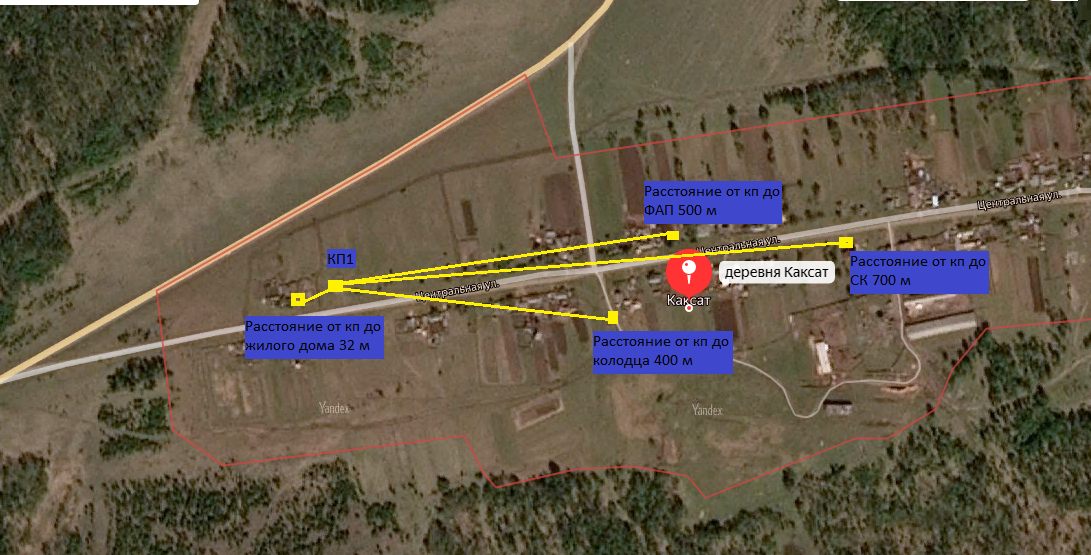 Пояснительная запискаД. Каксат  Нижнеудинского района Иркутской области.Источник образования ТКО – ул. Центральная,  жилые дома № 1,6,8,10,14,16,19Контейнерная площадка составляет 4,85 кв. м., в настоящее время контейнера на площадке отсутствуют, а также:- удалена от ближайшего жилого дома на расстояние 32 м;- соответствует требованиям СанПин 2.1.2.2645-10;- будет оборудована бетонным покрытиями, установлено ограждение из профлиста с трех сторон, ограничена бордюром и зелеными насаждениями по периметру;- количество планируемых для установки контейнеров на площадке  – 2шт.- подъездные пути для автотранспорта имеются;- периодичность вывоза ТКО с площадки накопления: при среднесуточной температуре наружного воздуха в течении 3-х суток +5°С и выше – 1 раз в сутки, при среднесуточной температуре наружного воздуха в течении 3-х суток +4°С и ниже – 1 раз в двое суток;- расположены вне охраны зон объектов водоснабжения (водонапорной башни),Расстояние от КП до колодца 400 м.  Детские, спортивные площадки вблизи КП отсутствуют.2.Иркутская область, Нижнеудинский район д. Каксат ул. Центральная.  За домом № 50  Географические координаты: КП 2 Широта 54,9711Долгота 99,2096  Пояснительная записка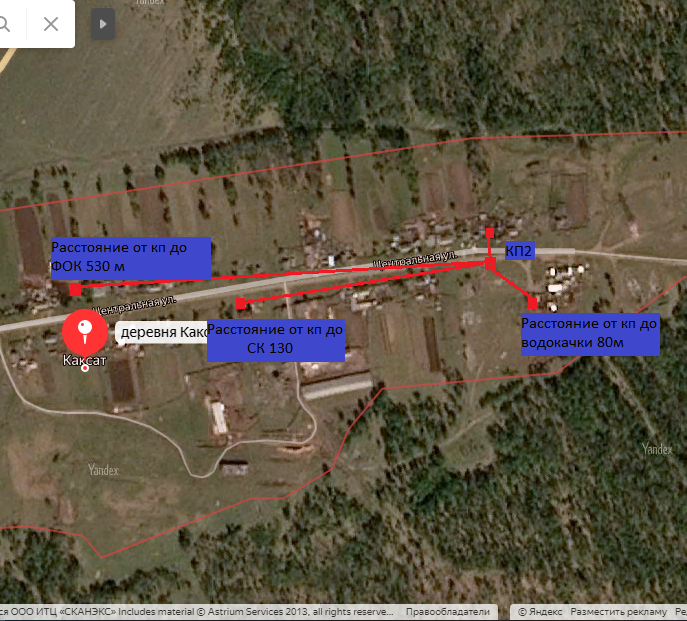 Д. Каксат  Нижнеудинского района Иркутской области.Источник образования ТКО – ул. Центральная,  жилые дома № 38, 46, 47, 49, 50, 52, 53, 55, 57, 59, 63. Контейнерная площадка составляет 4,85 кв. м., в настоящее время контейнера на площадке отсутствуют, а также:- удалена от ближайшего жилого дома на расстояние 32 м;- соответствует требованиям СанПин 2.1.2.2645-10;- будет оборудована бетонным покрытиями, установлено ограждение из профлиста с трех сторон, ограничена бордюром и зелеными насаждениями по периметру;- количество планируемых для установки контейнеров на площадке  – 2шт.- подъездные пути для автотранспорта имеются;- периодичность вывоза ТКО с площадки накопления: при среднесуточной температуре наружного воздуха в течении 3-х суток +5°С и выше – 1 раз в сутки, при среднесуточной температуре наружного воздуха в течении 3-х суток +4°С и ниже – 1 раз в двое суток;- расположены вне охраны зон объектов водоснабжения (водонапорной башни),Расстояние от КП до водокачки  80 м.  Детские, спортивные площадки вблизи КП отсутствуют.3.Иркутская область, Нижнеудинский район д. Каксат ул. Центральная. Через дорогу   напротив дома № 19   Географические координаты: КП 3Широта 54,9711Долгота 99,2096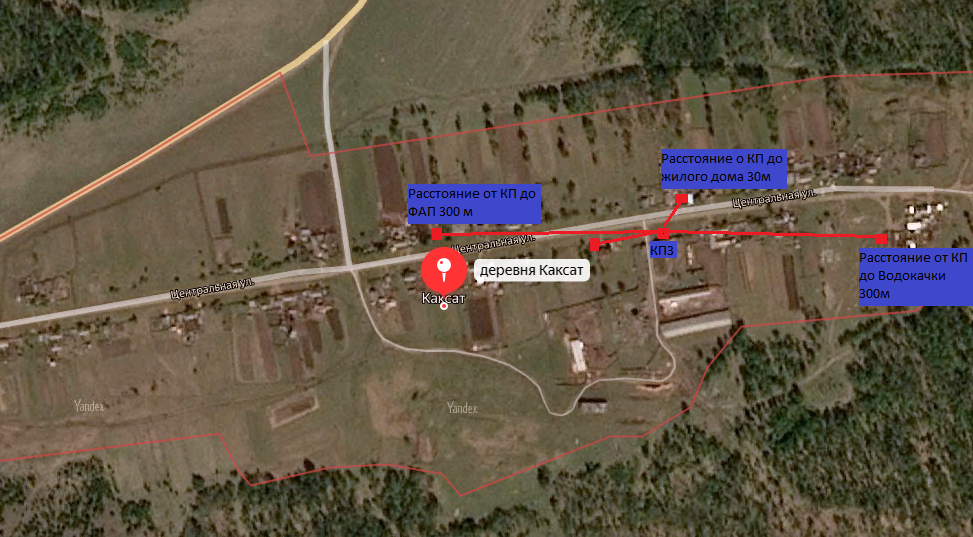 Пояснительная запискаД. Каксат  Нижнеудинского района Иркутской области.Источник образования ТКО – ул. Центральная,  жилые дома № 16, 19, 24, 25, 26, 28, 29, 34, 35, 36, 37Контейнерная площадка составляет 4,85 кв. м., в настоящее время контейнера на площадке отсутствуют, а также:- удалена от ближайшего жилого дома на расстояние 32 м;- соответствует требованиям СанПин 2.1.2.2645-10;- будет оборудована бетонным покрытиями, установлено ограждение из профлиста с трех сторон, ограничена бордюром и зелеными насаждениями по периметру;- количество планируемых для установки контейнеров на площадке  – 2шт.- подъездные пути для автотранспорта имеются;- периодичность вывоза ТКО с площадки накопления: при среднесуточной температуре наружного воздуха в течении 3-х суток +5°С и выше – 1 раз в сутки, при среднесуточной температуре наружного воздуха в течении 3-х суток +4°С и ниже – 1 раз в двое суток;- расположены вне охраны зон объектов водоснабжения (водонапорной башни),Расстояние от КП до водокачки 300 м.  Детские, спортивные площадки вблизи КП отсутствуют.4Иркутская область, Нижнеудинский район п. Лесной ул. Просвещения. Через дорогу   напротив дома № 8   Географические координаты: КП 1Широта 55,0449Долгота 99,4824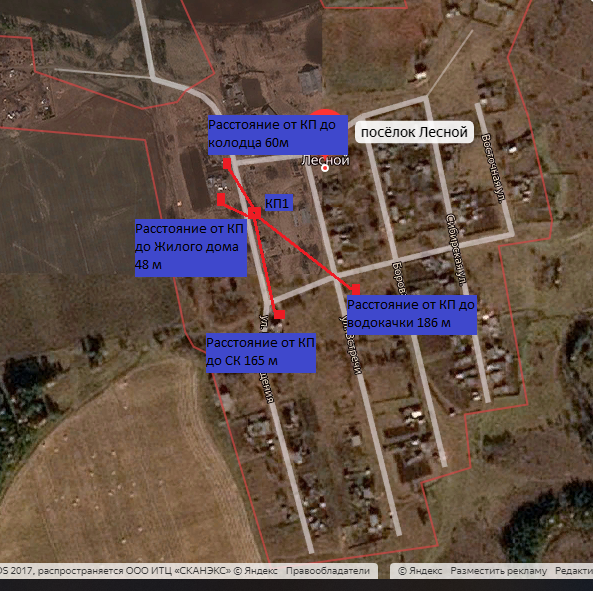 Пояснительная запискап. Лесной  Нижнеудинского района Иркутской области.Источник образования ТКО – ул. Просвещения  жилые дома № 2, 4, 6, 8, 10, 1, 3, 5,Контейнерная площадка составляет 4,85 кв. м., в настоящее время контейнера на площадке отсутствуют, а также:- удалена от ближайшего жилого дома на расстояние 48 м;- соответствует требованиям СанПин 2.1.2.2645-10;- будет оборудована бетонным покрытиями, установлено ограждение из профлиста с трех сторон, ограничена бордюром и зелеными насаждениями по периметру;- количество планируемых для установки контейнеров на площадке  – 2шт.- подъездные пути для автотранспорта имеются;- периодичность вывоза ТКО с площадки накопления: при среднесуточной температуре наружного воздуха в течении 3-х суток +5°С и выше – 1 раз в сутки, при среднесуточной температуре наружного воздуха в течении 3-х суток +4°С и ниже – 1 раз в двое суток;- расположены вне охраны зон объектов водоснабжения (водонапорной башни),Расстояние от КП до водокачки 168 м. до колодца 60 м. Детские, спортивные площадки вблизи КП отсутствуют.5.Иркутская область, Нижнеудинский район п. Лесной ул. Просвещения. За домом № 20    Географические координаты: КП 2Широта 55,0415Долгота 99,4829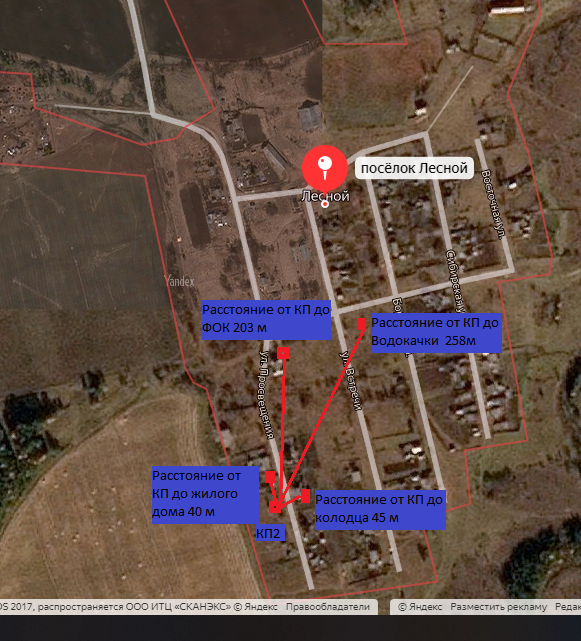 Пояснительная запискап. Лесной  Нижнеудинского района Иркутской области.Источник образования ТКО – ул. Просвещения  жилые дома № 19, 20, 21, 25.Контейнерная площадка составляет 4,85 кв. м., в настоящее время контейнера на площадке отсутствуют, а также:- удалена от ближайшего жилого дома на расстояние 40 м;- соответствует требованиям СанПин 2.1.2.2645-10;- будет оборудована бетонным покрытиями, установлено ограждение из профлиста с трех сторон, ограничена бордюром и зелеными насаждениями по периметру;- количество планируемых для установки контейнеров на площадке  – 2шт.- подъездные пути для автотранспорта имеются;- периодичность вывоза ТКО с площадки накопления: при среднесуточной температуре наружного воздуха в течении 3-х суток +5°С и выше – 1 раз в сутки, при среднесуточной температуре наружного воздуха в течении 3-х суток +4°С и ниже – 1 раз в двое суток;- расположены вне охраны зон объектов водоснабжения (водонапорной башни),Расстояние от КП до водокачки 258 м . Детские, спортивные площадки вблизи КП отсутствуют.6.Иркутская область, Нижнеудинский район п. Лесной ул. Встречи. Через дорогу напротив дома № 16    Географические координаты: КП 3Широта 55,0418Долгота 99,4848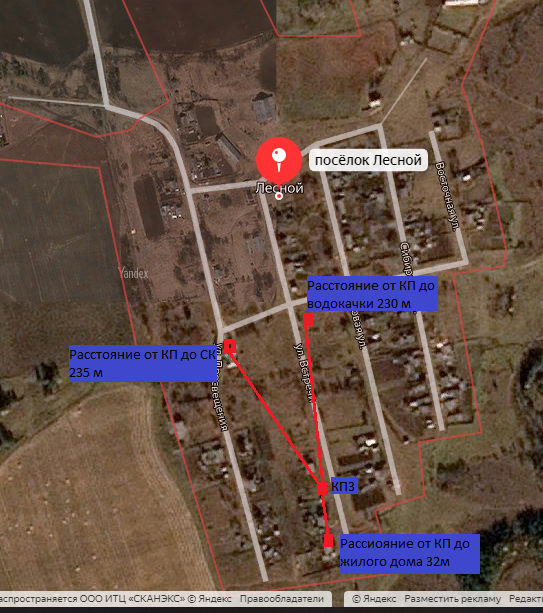 Пояснительная запискап. Лесной  Нижнеудинского района Иркутской области.Источник образования ТКО – ул. Встречи  жилые дома № 16, 17.Контейнерная площадка составляет 4,85 кв. м., в настоящее время контейнера на площадке отсутствуют, а также:- удалена от ближайшего жилого дома на расстояние 32 м;- соответствует требованиям СанПин 2.1.2.2645-10;- будет оборудована бетонным покрытиями, установлено ограждение из профлиста с трех сторон, ограничена бордюром и зелеными насаждениями по периметру;- количество планируемых для установки контейнеров на площадке  – 2шт.- подъездные пути для автотранспорта имеются;- периодичность вывоза ТКО с площадки накопления: при среднесуточной температуре наружного воздуха в течении 3-х суток +5°С и выше – 1 раз в сутки, при среднесуточной температуре наружного воздуха в течении 3-х суток +4°С и ниже – 1 раз в двое суток;- расположены вне охраны зон объектов водоснабжения (водонапорной башни),Расстояние от КП до водокачки 230 м . Детские, спортивные площадки вблизи КП отсутствуют.7.Иркутская область, Нижнеудинский район п. Лесной ул. Встречи. Через дорогу напротив дома № 7    Географические координаты: КП 4Широта 55,0444Долгота 99,4837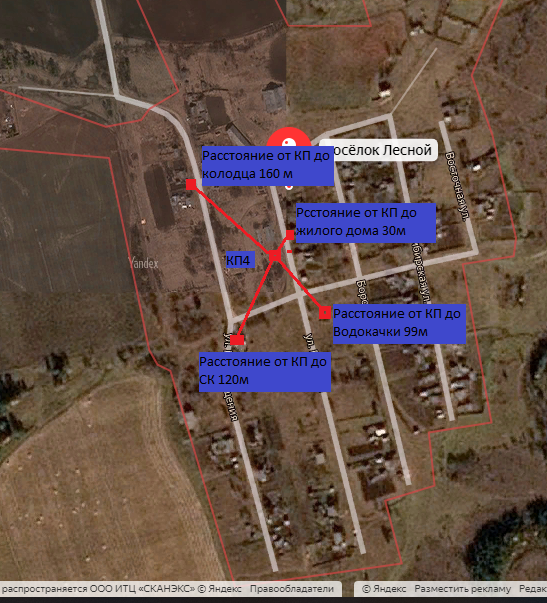 Пояснительная запискап. Лесной  Нижнеудинского района Иркутской области.Источник образования ТКО – ул. Встречи  жилые дома № 5,7.Контейнерная площадка составляет 4,85 кв. м., в настоящее время контейнера на площадке отсутствуют, а также:- удалена от ближайшего жилого дома на расстояние 30 м;- соответствует требованиям СанПин 2.1.2.2645-10;- будет оборудована бетонным покрытиями, установлено ограждение из профлиста с трех сторон, ограничена бордюром и зелеными насаждениями по периметру;- количество планируемых для установки контейнеров на площадке  – 2шт.- подъездные пути для автотранспорта имеются;- периодичность вывоза ТКО с площадки накопления: при среднесуточной температуре наружного воздуха в течении 3-х суток +5°С и выше – 1 раз в сутки, при среднесуточной температуре наружного воздуха в течении 3-х суток +4°С и ниже – 1 раз в двое суток;- расположены вне охраны зон объектов водоснабжения (водонапорной башни),Расстояние от КП до водокачки 99 м . до колодца 160 м.Детские, спортивные площадки вблизи КП отсутствуют.8.Иркутская область, Нижнеудинский район п. Лесной ул. Боровая. Через дорогу напротив дома № 5    Географические координаты: КП 5Широта 55,0450Долгота 99,4849 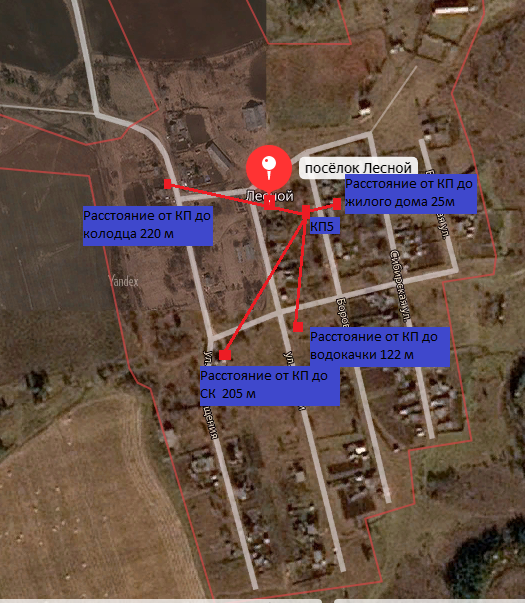 Пояснительная запискап. Лесной  Нижнеудинского района Иркутской области.Источник образования ТКО – ул. Боровая  жилые дома № 1, 3, 5, 2, 4, 6.Контейнерная площадка составляет 4,85 кв. м., в настоящее время контейнера на площадке отсутствуют, а также:- удалена от ближайшего жилого дома на расстояние 25 м;- соответствует требованиям СанПин 2.1.2.2645-10;- будет оборудована бетонным покрытиями, установлено ограждение из профлиста с трех сторон, ограничена бордюром и зелеными насаждениями по периметру;- количество планируемых для установки контейнеров на площадке  – 2шт.- подъездные пути для автотранспорта имеются;- периодичность вывоза ТКО с площадки накопления: при среднесуточной температуре наружного воздуха в течении 3-х суток +5°С и выше – 1 раз в сутки, при среднесуточной температуре наружного воздуха в течении 3-х суток +4°С и ниже – 1 раз в двое суток;- расположены вне охраны зон объектов водоснабжения (водонапорной башни),Расстояние от КП до водокачки 122 м . до колодца 220 м.Детские, спортивные площадки вблизи КП отсутствуют.9.Иркутская область, Нижнеудинский район п. Лесной ул. Боровая. Через дорогу напротив дома № 13    Географические координаты: КП 6Широта 55,0436Долгота 99,4855 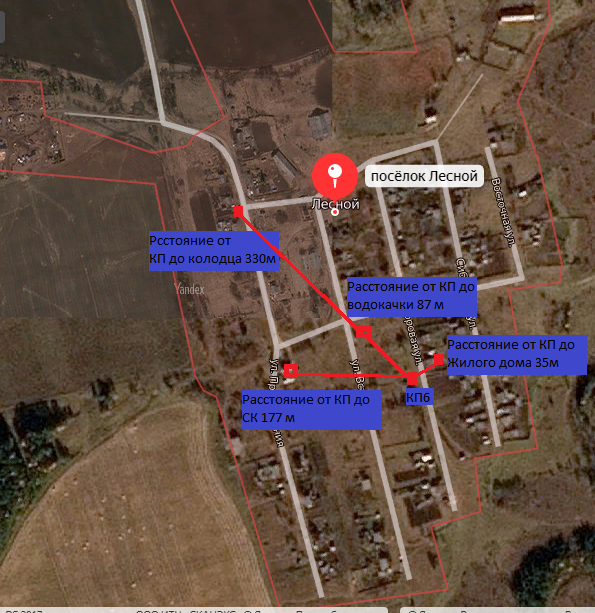 Пояснительная запискап. Лесной  Нижнеудинского района Иркутской области.Источник образования ТКО – ул. Боровая  жилые дома № 10, 11, 12, 13, 14, 16. Контейнерная площадка составляет 4,85 кв. м., в настоящее время контейнера на площадке отсутствуют, а также:- удалена от ближайшего жилого дома на расстояние 35 м;- соответствует требованиям СанПин 2.1.2.2645-10;- будет оборудована бетонным покрытиями, установлено ограждение из профлиста с трех сторон, ограничена бордюром и зелеными насаждениями по периметру;- количество планируемых для установки контейнеров на площадке  – 2шт.- подъездные пути для автотранспорта имеются;- периодичность вывоза ТКО с площадки накопления: при среднесуточной температуре наружного воздуха в течении 3-х суток +5°С и выше – 1 раз в сутки, при среднесуточной температуре наружного воздуха в течении 3-х суток +4°С и ниже – 1 раз в двое суток;- расположены вне охраны зон объектов водоснабжения (водонапорной башни),Расстояние от КП до водокачки 87 м . до колодца 330 м.Детские, спортивные площадки вблизи КП отсутствуют.10.Иркутская область, Нижнеудинский район п. Лесной ул. Боровая. Через дорогу напротив дома № 20    Географические координаты: КП 7Широта 55,0423Долгота 99,4865 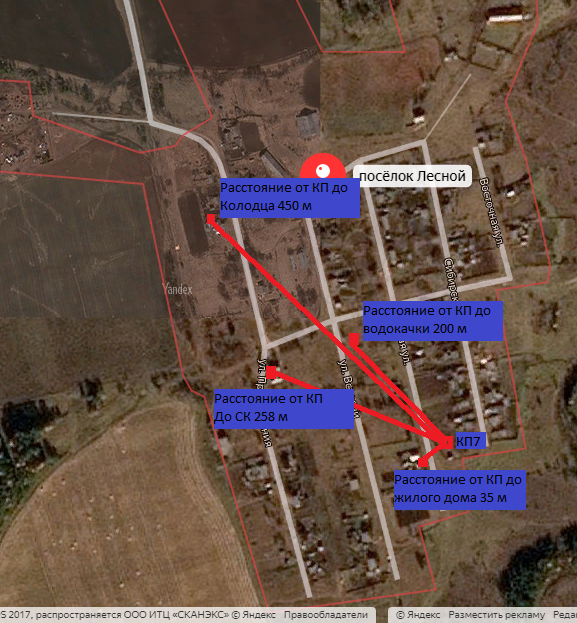 Пояснительная запискап. Лесной  Нижнеудинского района Иркутской области.Источник образования ТКО – ул. Боровая  жилые дома № 18, 20, 21, 22. Контейнерная площадка составляет 4,85 кв. м., в настоящее время контейнера на площадке отсутствуют, а также:- удалена от ближайшего жилого дома на расстояние 35 м;- соответствует требованиям СанПин 2.1.2.2645-10;- будет оборудована бетонным покрытиями, установлено ограждение из профлиста с трех сторон, ограничена бордюром и зелеными насаждениями по периметру;- количество планируемых для установки контейнеров на площадке  – 2шт.- подъездные пути для автотранспорта имеются;- периодичность вывоза ТКО с площадки накопления: при среднесуточной температуре наружного воздуха в течении 3-х суток +5°С и выше – 1 раз в сутки, при среднесуточной температуре наружного воздуха в течении 3-х суток +4°С и ниже – 1 раз в двое суток;- расположены вне охраны зон объектов водоснабжения (водонапорной башни),Расстояние от КП до водокачки 200 м . до колодца 450 м.Детские, спортивные площадки вблизи КП отсутствуют.11.Иркутская область, Нижнеудинский район п. Лесной ул. Сибирская. Через дорогу напротив дома № 5    Географические координаты: КП 8Широта 55,0452Долгота 99,4866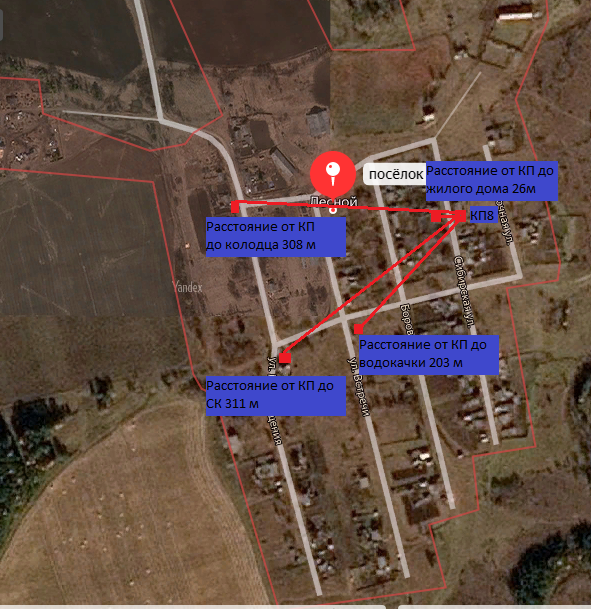 Пояснительная запискап. Лесной  Нижнеудинского района Иркутской области.Источник образования ТКО – ул. Сибирская жилые дома № 1, 3, 5, 7, 2, 4, 6. Контейнерная площадка составляет 4,85 кв. м., в настоящее время контейнера на площадке отсутствуют, а также:- удалена от ближайшего жилого дома на расстояние 26 м;- соответствует требованиям СанПин 2.1.2.2645-10;- будет оборудована бетонным покрытиями, установлено ограждение из профлиста с трех сторон, ограничена бордюром и зелеными насаждениями по периметру;- количество планируемых для установки контейнеров на площадке  – 2шт.- подъездные пути для автотранспорта имеются;- периодичность вывоза ТКО с площадки накопления: при среднесуточной температуре наружного воздуха в течении 3-х суток +5°С и выше – 1 раз в сутки, при среднесуточной температуре наружного воздуха в течении 3-х суток +4°С и ниже – 1 раз в двое суток;- расположены вне охраны зон объектов водоснабжения (водонапорной башни),Расстояние от КП до водокачки 203 м . до колодца 308 м.Детские, спортивные площадки вблизи КП отсутствуют.12Иркутская область, Нижнеудинский район п. Лесной ул. Сибирская. Через дорогу напротив дома № 10    Географические координаты: КП 9Широта 55,0437Долгота 99,4871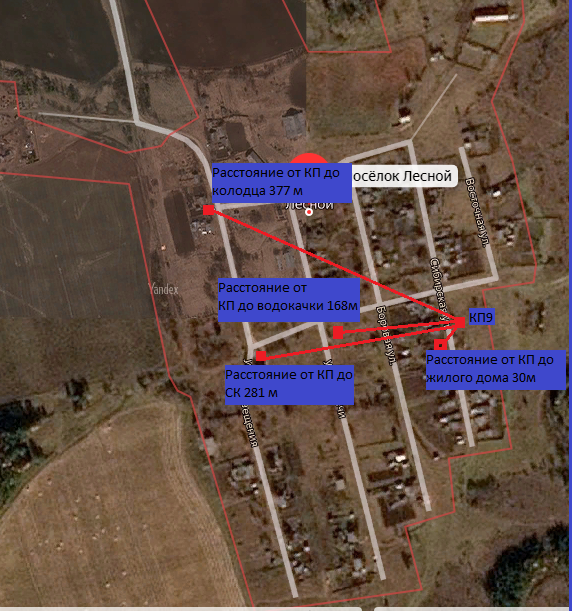 Пояснительная запискап. Лесной  Нижнеудинского района Иркутской области.Источник образования ТКО – ул. Сибирская жилые дома № 8, 10, 12, 16, 9, 11, 15. Контейнерная площадка составляет 4,85 кв. м., в настоящее время контейнера на площадке отсутствуют, а также:- удалена от ближайшего жилого дома на расстояние 30 м;- соответствует требованиям СанПин 2.1.2.2645-10;- будет оборудована бетонным покрытиями, установлено ограждение из профлиста с трех сторон, ограничена бордюром и зелеными насаждениями по периметру;- количество планируемых для установки контейнеров на площадке  – 2шт.- подъездные пути для автотранспорта имеются;- периодичность вывоза ТКО с площадки накопления: при среднесуточной температуре наружного воздуха в течении 3-х суток +5°С и выше – 1 раз в сутки, при среднесуточной температуре наружного воздуха в течении 3-х суток +4°С и ниже – 1 раз в двое суток;- расположены вне охраны зон объектов водоснабжения (водонапорной башни),Расстояние от КП до водокачки 168 м . до колодца 377 м.Детские, спортивные площадки вблизи КП отсутствуют.13.Иркутская область, Нижнеудинский район п. Лесной ул. Восточная. За домом № 7    Географические координаты: КП 10Широта 55,0452Долгота 99,4875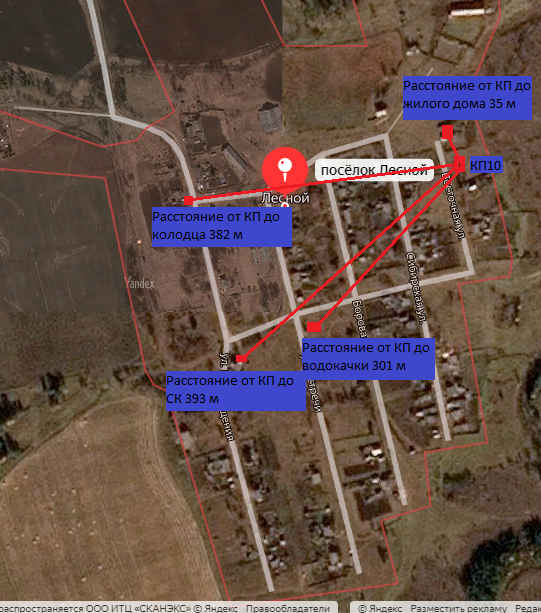 Пояснительная запискап. Лесной  Нижнеудинского района Иркутской области.Источник образования ТКО – ул. Восточная жилые дома № 4,6,8,10,11,13. Контейнерная площадка составляет 4,85 кв. м., в настоящее время контейнера на площадке отсутствуют, а также:- удалена от ближайшего жилого дома на расстояние 35 м;- соответствует требованиям СанПин 2.1.2.2645-10;- будет оборудована бетонным покрытиями, установлено ограждение из профлиста с трех сторон, ограничена бордюром и зелеными насаждениями по периметру;- количество планируемых для установки контейнеров на площадке  – 2шт.- подъездные пути для автотранспорта имеются;- периодичность вывоза ТКО с площадки накопления: при среднесуточной температуре наружного воздуха в течении 3-х суток +5°С и выше – 1 раз в сутки, при среднесуточной температуре наружного воздуха в течении 3-х суток +4°С и ниже – 1 раз в двое суток;- расположены вне охраны зон объектов водоснабжения (водонапорной башни),Расстояние от КП до водокачки 301 м . до колодца 382 м.Детские, спортивные площадки вблизи КП отсутствуют.14.Иркутская область, Нижнеудинский район п. Усть-Кадуй  пер. Лесной. между домами № 1 и № 3    Географические координаты: КП 2Широта 55,1473Долгота 99,4315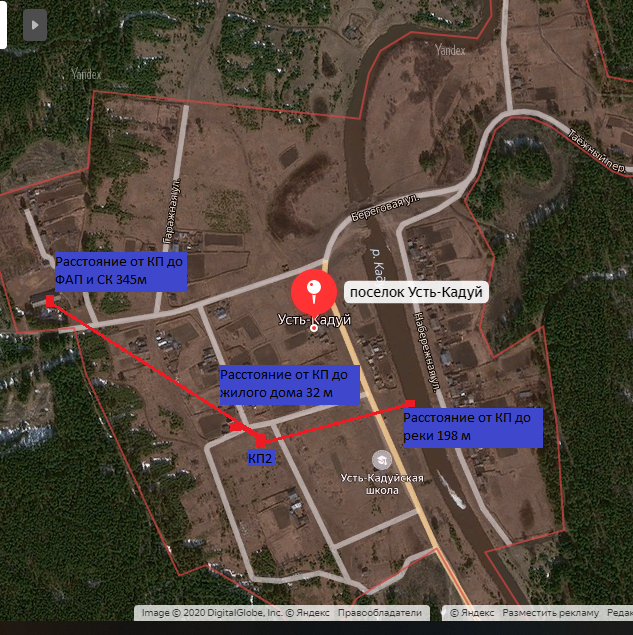 Пояснительная запискап. Усть-Кадуй  Нижнеудинского района Иркутской области.Источник образования ТКО – пер.Лесной жилые дома № 2,3,6,8,. Контейнерная площадка составляет 4,85 кв. м., в настоящее время контейнера на площадке отсутствуют, а также:- удалена от ближайшего жилого дома на расстояние 32 м;- соответствует требованиям СанПин 2.1.2.2645-10;- будет оборудована бетонным покрытиями, установлено ограждение из профлиста с трех сторон, ограничена бордюром и зелеными насаждениями по периметру;- количество планируемых для установки контейнеров на площадке  – 2шт.- подъездные пути для автотранспорта имеются;- периодичность вывоза ТКО с площадки накопления: при среднесуточной температуре наружного воздуха в течении 3-х суток +5°С и выше – 1 раз в сутки, при среднесуточной температуре наружного воздуха в течении 3-х суток +4°С и ниже – 1 раз в двое суток;- расположены вне охраны зон объектов водоснабжения (водонапорной башни), Детские, спортивные площадки вблизи КП отсутствуют.15.Иркутская область, Нижнеудинский район п. Усть-Кадуй  ул. Центральная перед домом № 19    Географические координаты: КП 1Широта 55,1477Долгота 99,4342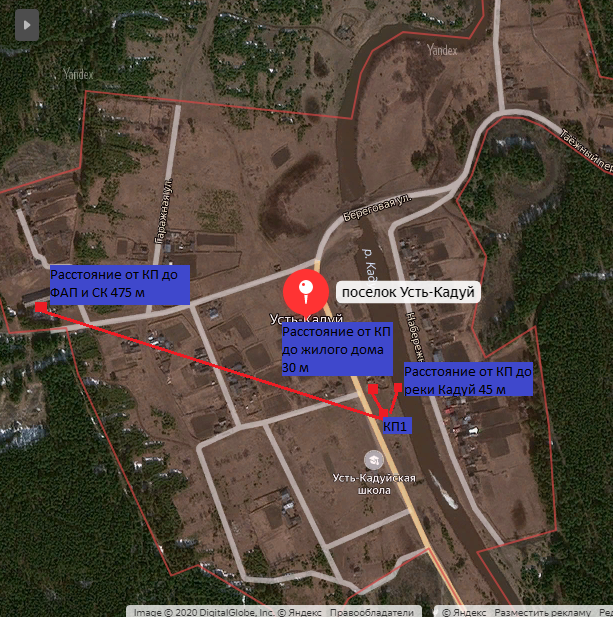 Пояснительная запискап. Усть-Кадуй  Нижнеудинского района Иркутской области.Источник образования ТКО – ул.Центральная жилые дома № 8, 11, 12, 17, 19, Контейнерная площадка составляет 4,85 кв. м., в настоящее время контейнера на площадке отсутствуют, а также:- удалена от ближайшего жилого дома на расстояние 30 м;- соответствует требованиям СанПин 2.1.2.2645-10;- будет оборудована бетонным покрытиями, установлено ограждение из профлиста с трех сторон, ограничена бордюром и зелеными насаждениями по периметру;- количество планируемых для установки контейнеров на площадке  – 2шт.- подъездные пути для автотранспорта имеются;- периодичность вывоза ТКО с площадки накопления: при среднесуточной температуре наружного воздуха в течении 3-х суток +5°С и выше – 1 раз в сутки, при среднесуточной температуре наружного воздуха в течении 3-х суток +4°С и ниже – 1 раз в двое суток;- расположены вне охраны зон объектов водоснабжения (водонапорной башни),расстояние от КП до реки Кадуй 45 м. Детские, спортивные площадки вблизи КП отсутствуют.16.Иркутская область, Нижнеудинский район п. Усть-Кадуй  ул. Гаражная  за домом № 17    Географические координаты: КП 3Широта 55,1480Долгота 99,4293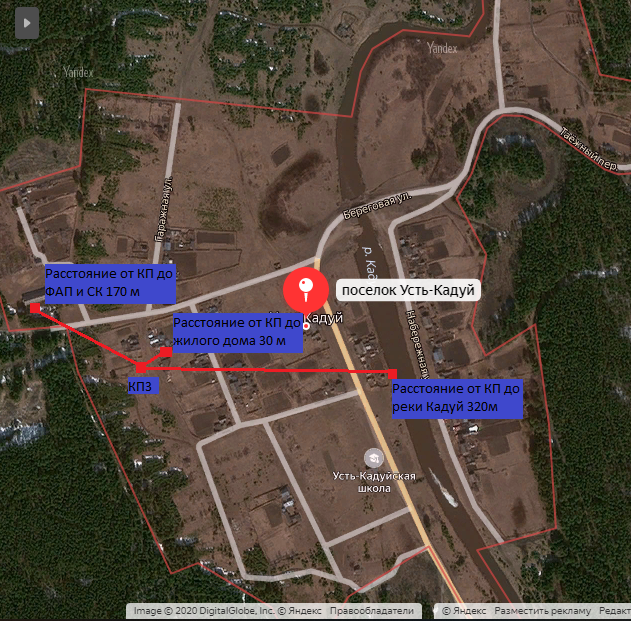 Пояснительная запискап. Усть-Кадуй  Нижнеудинского района Иркутской области.Источник образования ТКО – ул.Гаражная жилые дома № 1,3,5,7,17. Контейнерная площадка составляет 4,85 кв. м., в настоящее время контейнера на площадке отсутствуют, а также:- удалена от ближайшего жилого дома на расстояние 30 м;- соответствует требованиям СанПин 2.1.2.2645-10;- будет оборудована бетонным покрытиями, установлено ограждение из профлиста с трех сторон, ограничена бордюром и зелеными насаждениями по периметру;- количество планируемых для установки контейнеров на площадке  – 2шт.- подъездные пути для автотранспорта имеются;- периодичность вывоза ТКО с площадки накопления: при среднесуточной температуре наружного воздуха в течении 3-х суток +5°С и выше – 1 раз в сутки, при среднесуточной температуре наружного воздуха в течении 3-х суток +4°С и ниже – 1 раз в двое суток;- расположены вне охраны зон объектов водоснабжения (водонапорной башни),расстояние от КП до реки Кадуй 320 м. Детские, спортивные площадки вблизи КП отсутствуют.17.Иркутская область, Нижнеудинский район п. Усть-Кадуй  ул. Гаражная  за домом № 24    Географические координаты: КП 4Широта 55,1493Долгота 99,4292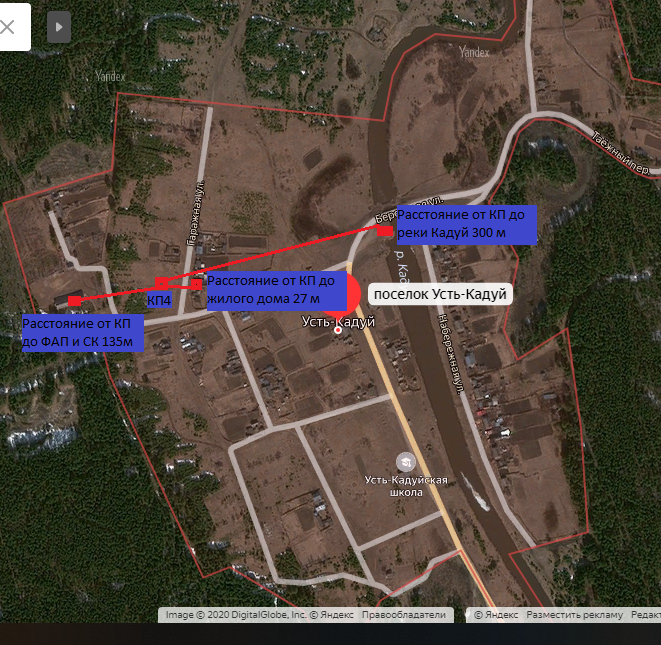 Пояснительная запискап. Усть-Кадуй  Нижнеудинского района Иркутской области.Источник образования ТКО – ул.Гаражная жилые дома № 22,24,26,32. Контейнерная площадка составляет 4,85 кв. м., в настоящее время контейнера на площадке отсутствуют, а также:- удалена от ближайшего жилого дома на расстояние 27 м;- соответствует требованиям СанПин 2.1.2.2645-10;- будет оборудована бетонным покрытиями, установлено ограждение из профлиста с трех сторон, ограничена бордюром и зелеными насаждениями по периметру;- количество планируемых для установки контейнеров на площадке  – 2шт.- подъездные пути для автотранспорта имеются;- периодичность вывоза ТКО с площадки накопления: при среднесуточной температуре наружного воздуха в течении 3-х суток +5°С и выше – 1 раз в сутки, при среднесуточной температуре наружного воздуха в течении 3-х суток +4°С и ниже – 1 раз в двое суток;- расположены вне охраны зон объектов водоснабжения (водонапорной башни),расстояние от КП до реки Кадуй 300 м. Детские, спортивные площадки вблизи КП отсутствуют.18.Иркутская область, Нижнеудинский район п. Усть-Кадуй  пер. Школьный напротив дома № 2 Географические координаты: КП 5Широта 55,1499Долгота 99,4264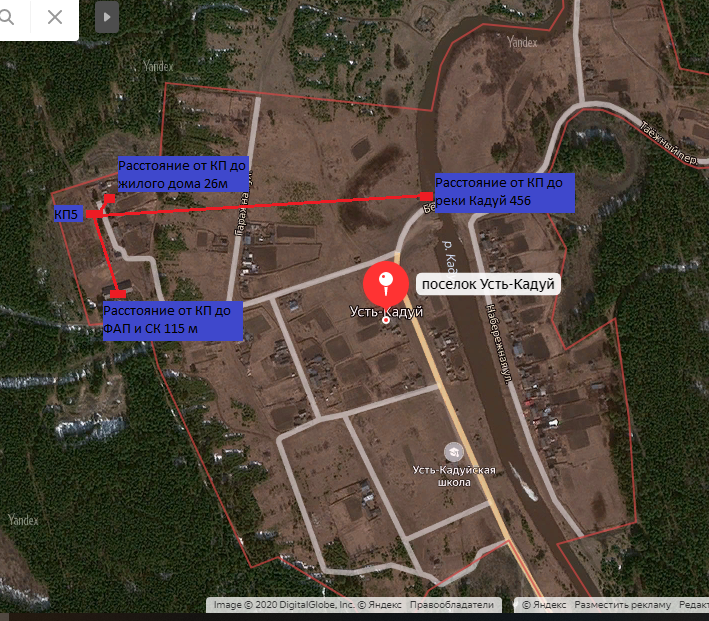 Пояснительная запискап. Усть-Кадуй  Нижнеудинского района Иркутской области.Источник образования ТКО – пер. Школьный жилые дома № 1,2. Контейнерная площадка составляет 4,85 кв. м., в настоящее время контейнера на площадке отсутствуют, а также:- удалена от ближайшего жилого дома на расстояние 26 м;- соответствует требованиям СанПин 2.1.2.2645-10;- будет оборудована бетонным покрытиями, установлено ограждение из профлиста с трех сторон, ограничена бордюром и зелеными насаждениями по периметру;- количество планируемых для установки контейнеров на площадке  – 2шт.- подъездные пути для автотранспорта имеются;- периодичность вывоза ТКО с площадки накопления: при среднесуточной температуре наружного воздуха в течении 3-х суток +5°С и выше – 1 раз в сутки, при среднесуточной температуре наружного воздуха в течении 3-х суток +4°С и ниже – 1 раз в двое суток;- расположены вне охраны зон объектов водоснабжения (водонапорной башни),расстояние от КП до реки Кадуй 456 м. Детские, спортивные площадки вблизи КП отсутствуют19.Иркутская область, Нижнеудинский район п. Усть-Кадуй  ул.Береговая перед домом № 5 Географические координаты: КП 6Широта 55,1523Долгота 99,4369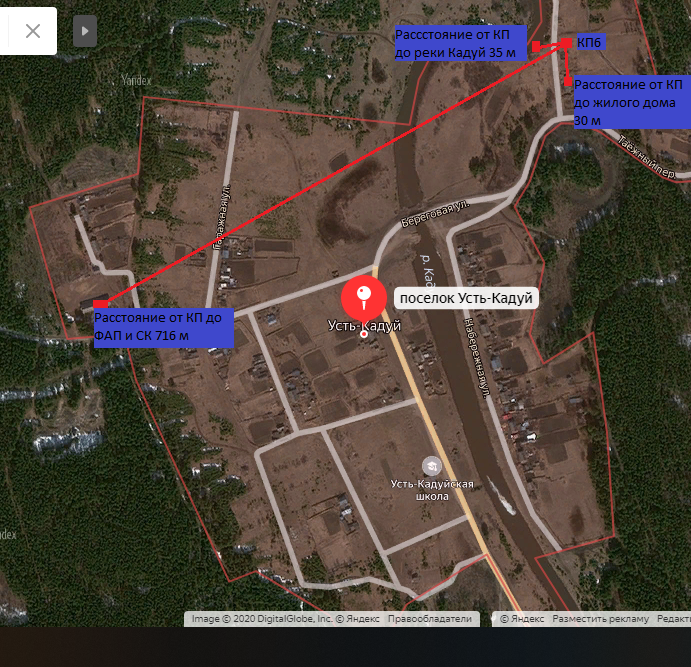 Пояснительная запискап. Усть-Кадуй  Нижнеудинского района Иркутской области.Источник образования ТКО – ул.Береговая жилые дома № 5,7,9. Контейнерная площадка составляет 4,85 кв. м., в настоящее время контейнера на площадке отсутствуют, а также:- удалена от ближайшего жилого дома на расстояние 30 м;- соответствует требованиям СанПин 2.1.2.2645-10;- будет оборудована бетонным покрытиями, установлено ограждение из профлиста с трех сторон, ограничена бордюром и зелеными насаждениями по периметру;- количество планируемых для установки контейнеров на площадке  – 2шт.- подъездные пути для автотранспорта имеются;- периодичность вывоза ТКО с площадки накопления: при среднесуточной температуре наружного воздуха в течении 3-х суток +5°С и выше – 1 раз в сутки, при среднесуточной температуре наружного воздуха в течении 3-х суток +4°С и ниже – 1 раз в двое суток;- расположены вне охраны зон объектов водоснабжения (водонапорной башни),расстояние от КП до реки Кадуй 35 м. Детские, спортивные площадки вблизи КП отсутствуют20.Иркутская область, Нижнеудинский район п. Усть-Кадуй  пер. Таежный  напротив дома  № 1 Географические координаты: КП 7Широта 55,1509Долгота 99,4403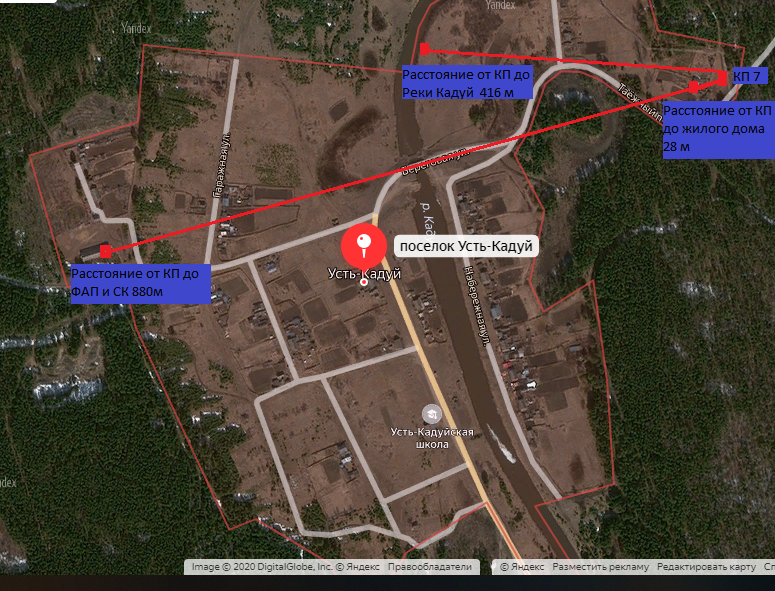 Пояснительная запискап. Усть-Кадуй  Нижнеудинского района Иркутской области.Источник образования ТКО – пер.Таежный  жилой дом № 1. Контейнерная площадка составляет 4,85 кв. м., в настоящее время контейнера на площадке отсутствуют, а также:- удалена от ближайшего жилого дома на расстояние 28 м;- соответствует требованиям СанПин 2.1.2.2645-10;- будет оборудована бетонным покрытиями, установлено ограждение из профлиста с трех сторон, ограничена бордюром и зелеными насаждениями по периметру;- количество планируемых для установки контейнеров на площадке  – 2шт.- подъездные пути для автотранспорта имеются;- периодичность вывоза ТКО с площадки накопления: при среднесуточной температуре наружного воздуха в течении 3-х суток +5°С и выше – 1 раз в сутки, при среднесуточной температуре наружного воздуха в течении 3-х суток +4°С и ниже – 1 раз в двое суток;- расположены вне охраны зон объектов водоснабжения (водонапорной башни),расстояние от КП до реки Кадуй 416 м. Детские, спортивные площадки вблизи КП отсутствуют21.Иркутская область, Нижнеудинский район д. Укар  ул.Центральная через дорогу  напротив дома  № 63 Географические координаты: КП 1Широта 55,0616Долгота 99,2660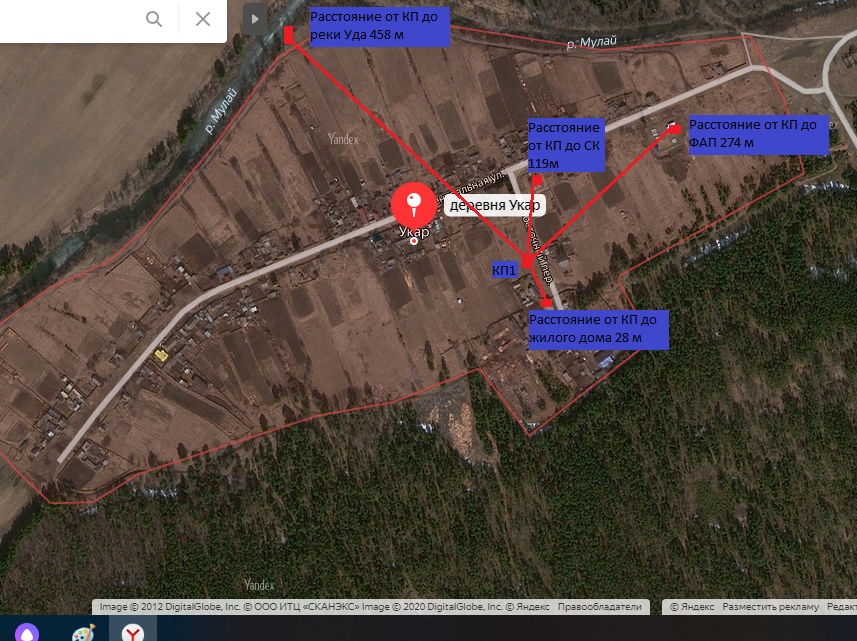 Пояснительная запискад. Укар  Нижнеудинского района Иркутской области.Источник образования ТКО – ул.Центральная  жилые дома № 61, 63, 23, 25. Контейнерная площадка составляет 4,85 кв. м., в настоящее время контейнера на площадке отсутствуют, а также:- удалена от ближайшего жилого дома на расстояние 28 м;- соответствует требованиям СанПин 2.1.2.2645-10;- будет оборудована бетонным покрытиями, установлено ограждение из профлиста с трех сторон, ограничена бордюром и зелеными насаждениями по периметру;- количество планируемых для установки контейнеров на площадке  – 2шт.- подъездные пути для автотранспорта имеются;- периодичность вывоза ТКО с площадки накопления: при среднесуточной температуре наружного воздуха в течении 3-х суток +5°С и выше – 1 раз в сутки, при среднесуточной температуре наружного воздуха в течении 3-х суток +4°С и ниже – 1 раз в двое суток;- расположены вне охраны зон объектов водоснабжения (водонапорной башни),расстояние от КП до реки Уда 458 м. Детские, спортивные площадки вблизи КП отсутствуют22.Иркутская область, Нижнеудинский район д. Укар  ул.Центральная через дорогу  напротив дома  № 45Б Географические координаты: КП 2Широта 55,0612Долгота 99,2583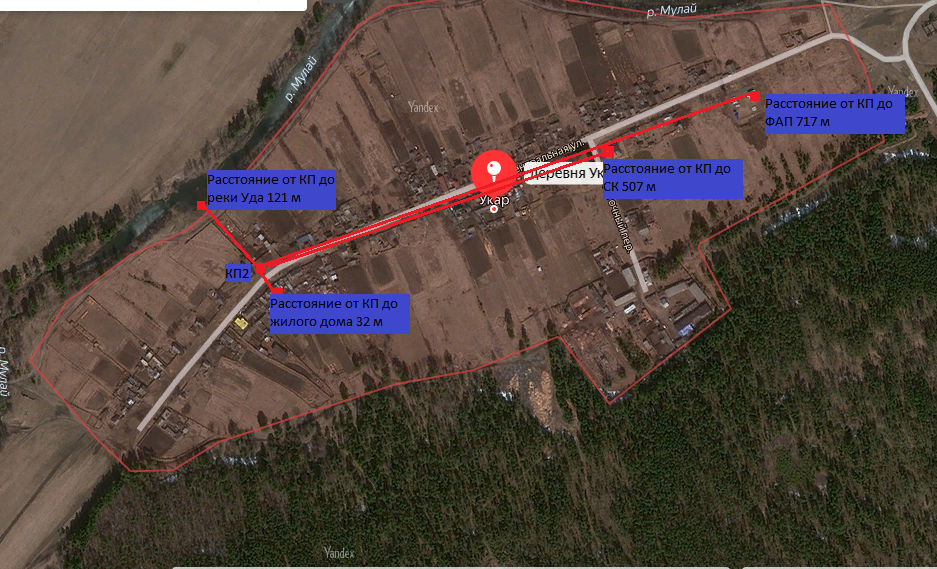 Пояснительная запискад. Укар  Нижнеудинского района Иркутской области.Источник образования ТКО – ул.Центральная  жилые дома № 41, 43, 45, 45Б, 47, 49, 50, 50, 52, 54, 56. Контейнерная площадка составляет 4,85 кв. м., в настоящее время контейнера на площадке отсутствуют, а также:- удалена от ближайшего жилого дома на расстояние 32 м;- соответствует требованиям СанПин 2.1.2.2645-10;- будет оборудована бетонным покрытиями, установлено ограждение из профлиста с трех сторон, ограничена бордюром и зелеными насаждениями по периметру;- количество планируемых для установки контейнеров на площадке  – 2шт.- подъездные пути для автотранспорта имеются;- периодичность вывоза ТКО с площадки накопления: при среднесуточной температуре наружного воздуха в течении 3-х суток +5°С и выше – 1 раз в сутки, при среднесуточной температуре наружного воздуха в течении 3-х суток +4°С и ниже – 1 раз в двое суток;- расположены вне охраны зон объектов водоснабжения (водонапорной башни),расстояние от КП до реки Уда 121 м. Детские, спортивные площадки вблизи КП отсутствуют23.Иркутская область, Нижнеудинский район уч. Октябрьский   ул.Новая через дорогу  напротив дома  № 1 Географические координаты: КП 1Широта 55,3079Долгота 99,5502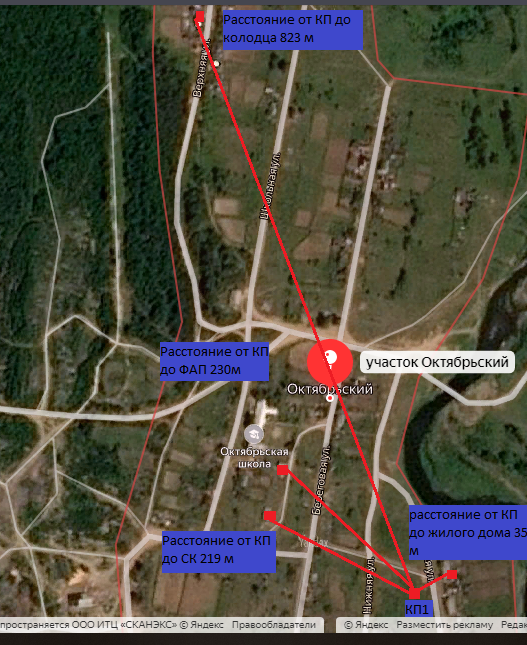 Пояснительная запискаУч. Октябрьский   Нижнеудинского района Иркутской области.Источник образования ТКО – ул.Новая жилые дома № 1, 3, 5, 7. Контейнерная площадка составляет 4,85 кв. м., в настоящее время контейнера на площадке отсутствуют, а также:- удалена от ближайшего жилого дома на расстояние 35 м;- соответствует требованиям СанПин 2.1.2.2645-10;- будет оборудована бетонным покрытиями, установлено ограждение из профлиста с трех сторон, ограничена бордюром и зелеными насаждениями по периметру;- количество планируемых для установки контейнеров на площадке  – 2шт.- подъездные пути для автотранспорта имеются;- периодичность вывоза ТКО с площадки накопления: при среднесуточной температуре наружного воздуха в течении 3-х суток +5°С и выше – 1 раз в сутки, при среднесуточной температуре наружного воздуха в течении 3-х суток +4°С и ниже – 1 раз в двое суток;- расположены вне охраны зон объектов водоснабжения (водонапорной башни),расстояние от КП до колодца 823. Детские, спортивные площадки вблизи КП отсутствуют24.Иркутская область, Нижнеудинский район уч. Октябрьский   ул.Нижняя через дорогу  напротив дома  № 6 Географические координаты: КП 2Широта 55,3066Долгота 99,5483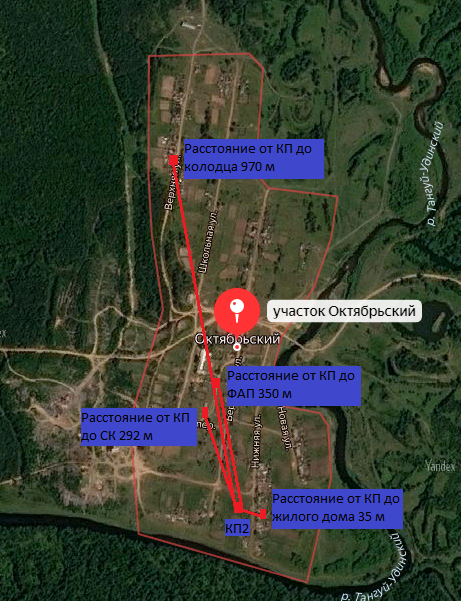 Пояснительная запискаУч. Октябрьский   Нижнеудинского района Иркутской области.Источник образования ТКО – ул.Нижняя  жилые дома № 2, 4, 6, 8, 10. Контейнерная площадка составляет 4,85 кв. м., в настоящее время контейнера на площадке отсутствуют, а также:- удалена от ближайшего жилого дома на расстояние 35 м;- соответствует требованиям СанПин 2.1.2.2645-10;- будет оборудована бетонным покрытиями, установлено ограждение из профлиста с трех сторон, ограничена бордюром и зелеными насаждениями по периметру;- количество планируемых для установки контейнеров на площадке  – 2шт.- подъездные пути для автотранспорта имеются;- периодичность вывоза ТКО с площадки накопления: при среднесуточной температуре наружного воздуха в течении 3-х суток +5°С и выше – 1 раз в сутки, при среднесуточной температуре наружного воздуха в течении 3-х суток +4°С и ниже – 1 раз в двое суток;- расположены вне охраны зон объектов водоснабжения (водонапорной башни),расстояние от КП до колодца 970. Детские, спортивные площадки вблизи КП отсутствуют25Иркутская область, Нижнеудинский район уч. Октябрьский   ул.Береговая через дорогу  напротив дома  № 4 Географические координаты: КП 3Широта 55,3067Долгота 99,5470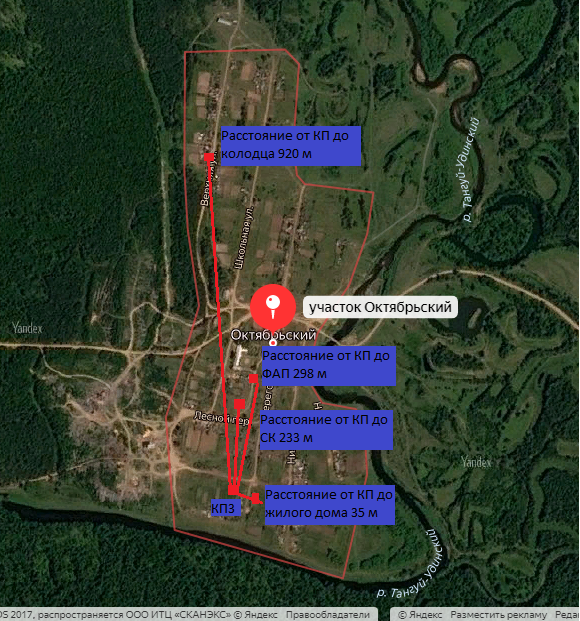 Пояснительная запискаУч. Октябрьский   Нижнеудинского района Иркутской области.Источник образования ТКО – ул.Береговая  жилые дома № 1, 1А ,3, 5, 2, 4, 6. Контейнерная площадка составляет 4,85 кв. м., в настоящее время контейнера на площадке отсутствуют, а также:- удалена от ближайшего жилого дома на расстояние 35 м;- соответствует требованиям СанПин 2.1.2.2645-10;- будет оборудована бетонным покрытиями, установлено ограждение из профлиста с трех сторон, ограничена бордюром и зелеными насаждениями по периметру;- количество планируемых для установки контейнеров на площадке  – 2шт.- подъездные пути для автотранспорта имеются;- периодичность вывоза ТКО с площадки накопления: при среднесуточной температуре наружного воздуха в течении 3-х суток +5°С и выше – 1 раз в сутки, при среднесуточной температуре наружного воздуха в течении 3-х суток +4°С и ниже – 1 раз в двое суток;- расположены вне охраны зон объектов водоснабжения (водонапорной башни),расстояние от КП до колодца 920. Детские, спортивные площадки вблизи КП отсутствуют26.Иркутская область, Нижнеудинский район уч. Октябрьский   ул.Береговая через дорогу  напротив дома  № 12 Географические координаты: КП 4Широта 55,3097Долгота 99,5480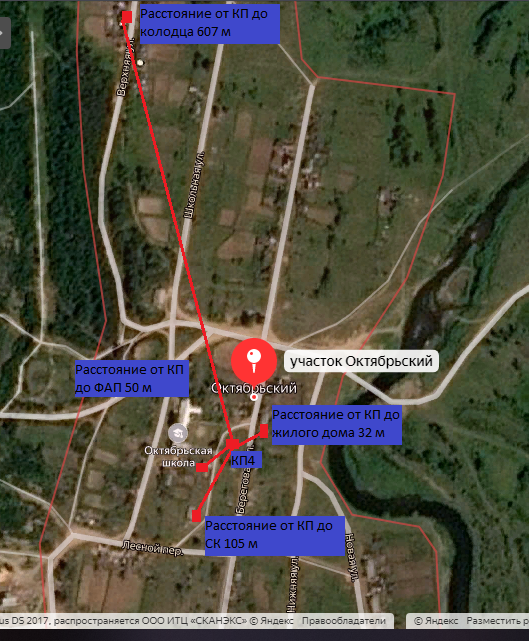 Пояснительная запискаУч. Октябрьский   Нижнеудинского района Иркутской области.Источник образования ТКО – ул.Береговая  жилые дома № 7, 9, 11, 13, 8, 10, 12, 14. Контейнерная площадка составляет 4,85 кв. м., в настоящее время контейнера на площадке отсутствуют, а также:- удалена от ближайшего жилого дома на расстояние 32 м;- соответствует требованиям СанПин 2.1.2.2645-10;- будет оборудована бетонным покрытиями, установлено ограждение из профлиста с трех сторон, ограничена бордюром и зелеными насаждениями по периметру;- количество планируемых для установки контейнеров на площадке  – 2шт.- подъездные пути для автотранспорта имеются;- периодичность вывоза ТКО с площадки накопления: при среднесуточной температуре наружного воздуха в течении 3-х суток +5°С и выше – 1 раз в сутки, при среднесуточной температуре наружного воздуха в течении 3-х суток +4°С и ниже – 1 раз в двое суток;- расположены вне охраны зон объектов водоснабжения (водонапорной башни),расстояние от КП до колодца 607. Детские, спортивные площадки вблизи КП отсутствуют27.Иркутская область, Нижнеудинский район уч. Октябрьский   ул.Береговая через дорогу  напротив дома  № 20 Географические координаты: КП 5Широта 55,3120Долгота 99,5491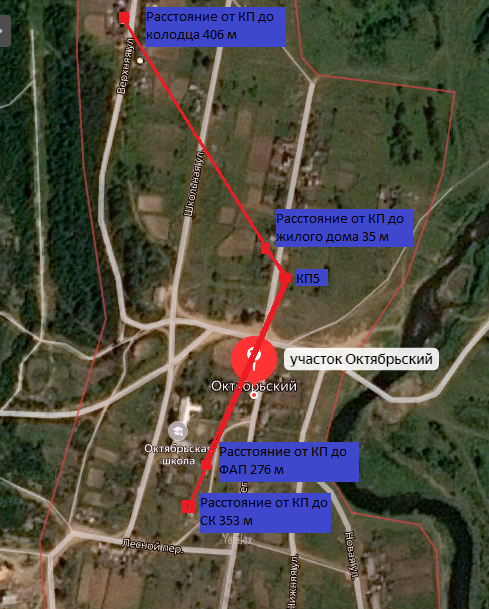 Пояснительная запискаУч. Октябрьский   Нижнеудинского района Иркутской области.Источник образования ТКО – ул.Береговая  жилые дома № 16, 20, 22, 26, 17, 21, 23. Контейнерная площадка составляет 4,85 кв. м., в настоящее время контейнера на площадке отсутствуют, а также:- удалена от ближайшего жилого дома на расстояние 35 м;- соответствует требованиям СанПин 2.1.2.2645-10;- будет оборудована бетонным покрытиями, установлено ограждение из профлиста с трех сторон, ограничена бордюром и зелеными насаждениями по периметру;- количество планируемых для установки контейнеров на площадке  – 2шт.- подъездные пути для автотранспорта имеются;- периодичность вывоза ТКО с площадки накопления: при среднесуточной температуре наружного воздуха в течении 3-х суток +5°С и выше – 1 раз в сутки, при среднесуточной температуре наружного воздуха в течении 3-х суток +4°С и ниже – 1 раз в двое суток;- расположены вне охраны зон объектов водоснабжения (водонапорной башни),расстояние от КП до колодца 406. Детские, спортивные площадки вблизи КП отсутствуют28.Иркутская область, Нижнеудинский район уч. Октябрьский   ул.Школьная через дорогу  напротив дома  № 16 Географические координаты: КП 6Широта 55,3157Долгота 99,5477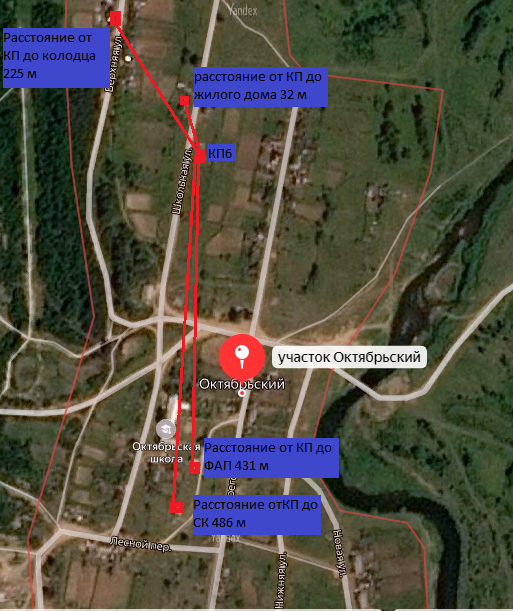 Пояснительная запискаУч. Октябрьский   Нижнеудинского района Иркутской области.Источник образования ТКО – ул.Школьная  жилые дома № 14, 16, 20, 17, 21. Контейнерная площадка составляет 4,85 кв. м., в настоящее время контейнера на площадке отсутствуют, а также:- удалена от ближайшего жилого дома на расстояние 32 м;- соответствует требованиям СанПин 2.1.2.2645-10;- будет оборудована бетонным покрытиями, установлено ограждение из профлиста с трех сторон, ограничена бордюром и зелеными насаждениями по периметру;- количество планируемых для установки контейнеров на площадке  – 2шт.- подъездные пути для автотранспорта имеются;- периодичность вывоза ТКО с площадки накопления: при среднесуточной температуре наружного воздуха в течении 3-х суток +5°С и выше – 1 раз в сутки, при среднесуточной температуре наружного воздуха в течении 3-х суток +4°С и ниже – 1 раз в двое суток;- расположены вне охраны зон объектов водоснабжения (водонапорной башни),расстояние от КП до колодца 225. Детские, спортивные площадки вблизи КП отсутствуют29.Иркутская область, Нижнеудинский район уч. Октябрьский   ул.Верхняя через дорогу  напротив дома  № 1 Географические координаты: КП 7Широта 55,3157Долгота 99,5461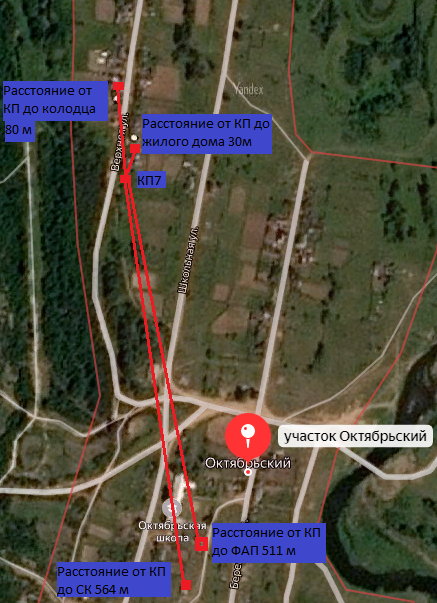 Пояснительная запискаУч. Октябрьский   Нижнеудинского района Иркутской области.Источник образования ТКО – ул.Верхняя  жилые дома № 1, 3, 5, 2, 4. Контейнерная площадка составляет 4,85 кв. м., в настоящее время контейнера на площадке отсутствуют, а также:- удалена от ближайшего жилого дома на расстояние 30 м;- соответствует требованиям СанПин 2.1.2.2645-10;- будет оборудована бетонным покрытиями, установлено ограждение из профлиста с трех сторон, ограничена бордюром и зелеными насаждениями по периметру;- количество планируемых для установки контейнеров на площадке  – 2шт.- подъездные пути для автотранспорта имеются;- периодичность вывоза ТКО с площадки накопления: при среднесуточной температуре наружного воздуха в течении 3-х суток +5°С и выше – 1 раз в сутки, при среднесуточной температуре наружного воздуха в течении 3-х суток +4°С и ниже – 1 раз в двое суток;- расположены вне охраны зон объектов водоснабжения (водонапорной башни),расстояние от КП до колодца 80. Детские, спортивные площадки вблизи КП отсутствуют30.Иркутская область, Нижнеудинский район уч. Октябрьский   ул.Верхняя через дорогу  напротив дома  № 7 Географические координаты: КП 8Широта 55,3166Долгота 99,5464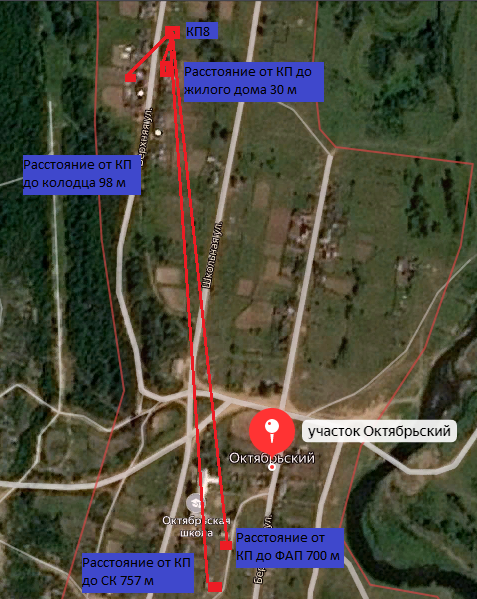 Пояснительная запискаУч. Октябрьский   Нижнеудинского района Иркутской области.Источник образования ТКО – ул.Верхняя  жилые дома № 7, 9, 6, 8, 10. Контейнерная площадка составляет 4,85 кв. м., в настоящее время контейнера на площадке отсутствуют, а также:- удалена от ближайшего жилого дома на расстояние 30 м;- соответствует требованиям СанПин 2.1.2.2645-10;- будет оборудована бетонным покрытиями, установлено ограждение из профлиста с трех сторон, ограничена бордюром и зелеными насаждениями по периметру;- количество планируемых для установки контейнеров на площадке  – 2шт.- подъездные пути для автотранспорта имеются;- периодичность вывоза ТКО с площадки накопления: при среднесуточной температуре наружного воздуха в течении 3-х суток +5°С и выше – 1 раз в сутки, при среднесуточной температуре наружного воздуха в течении 3-х суток +4°С и ниже – 1 раз в двое суток;- расположены вне охраны зон объектов водоснабжения (водонапорной башни),расстояние от КП до колодца 98. Детские, спортивные площадки вблизи КП отсутствуют31.Иркутская область, Нижнеудинский район д.Ук-Бадарановка   ул.Центральная   перед домом № 5 Географические координаты: КП 1Широта 55,0877Долгота 99,2431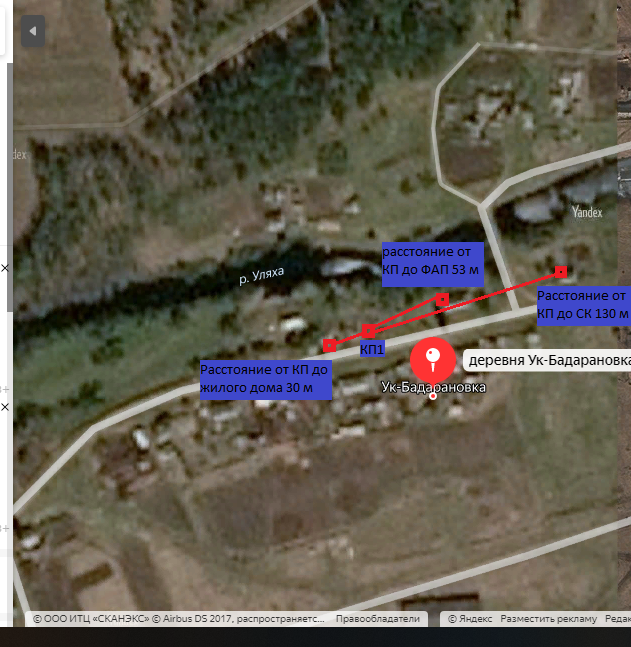 Пояснительная запискаД.Ук-Бадарановка   Нижнеудинского района Иркутской области.Источник образования ТКО – ул.Центральная  жилые дома № 4, 6, 8, 10, 1, 3, 5, 7. Контейнерная площадка составляет 4,85 кв. м., в настоящее время контейнера на площадке отсутствуют, а также:- удалена от ближайшего жилого дома на расстояние 30 м;- соответствует требованиям СанПин 2.1.2.2645-10;- будет оборудована бетонным покрытиями, установлено ограждение из профлиста с трех сторон, ограничена бордюром и зелеными насаждениями по периметру;- количество планируемых для установки контейнеров на площадке  – 2шт.- подъездные пути для автотранспорта имеются;- периодичность вывоза ТКО с площадки накопления: при среднесуточной температуре наружного воздуха в течении 3-х суток +5°С и выше – 1 раз в сутки, при среднесуточной температуре наружного воздуха в течении 3-х суток +4°С и ниже – 1 раз в двое суток;- расположены вне охраны зон объектов водоснабжения (водонапорной башни). Детские, спортивные площадки вблизи КП отсутствуют32Иркутская область, Нижнеудинский район д.Ук-Бадарановка   ул.Центральная через дорогу напротив дома  № 14 Географические координаты: КП 2Широта 55,0873Долгота 99,2398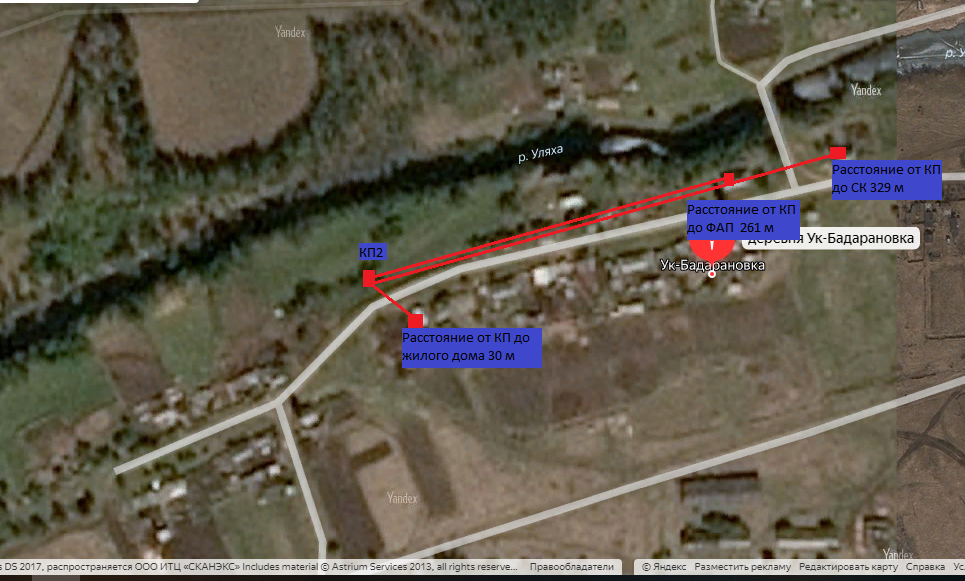 Пояснительная запискаД.Ук-Бадарановка   Нижнеудинского района Иркутской области.Источник образования ТКО – ул.Центральная  жилые дома № 12, 14, 16, 20, 22, 13, 17, 23, 25. Контейнерная площадка составляет 4,85 кв. м., в настоящее время контейнера на площадке отсутствуют, а также:- удалена от ближайшего жилого дома на расстояние 30 м;- соответствует требованиям СанПин 2.1.2.2645-10;- будет оборудована бетонным покрытиями, установлено ограждение из профлиста с трех сторон, ограничена бордюром и зелеными насаждениями по периметру;- количество планируемых для установки контейнеров на площадке  – 2шт.- подъездные пути для автотранспорта имеются;- периодичность вывоза ТКО с площадки накопления: при среднесуточной температуре наружного воздуха в течении 3-х суток +5°С и выше – 1 раз в сутки, при среднесуточной температуре наружного воздуха в течении 3-х суток +4°С и ниже – 1 раз в двое суток;- расположены вне охраны зон объектов водоснабжения (водонапорной башни). Детские, спортивные площадки вблизи КП отсутствуют33.Иркутская область, Нижнеудинский район д.Ук-Бадарановка   ул.Нагорная через дорогу напротив дома  № 3 Географические координаты: КП 3Широта 55,0889Долгота 99,2453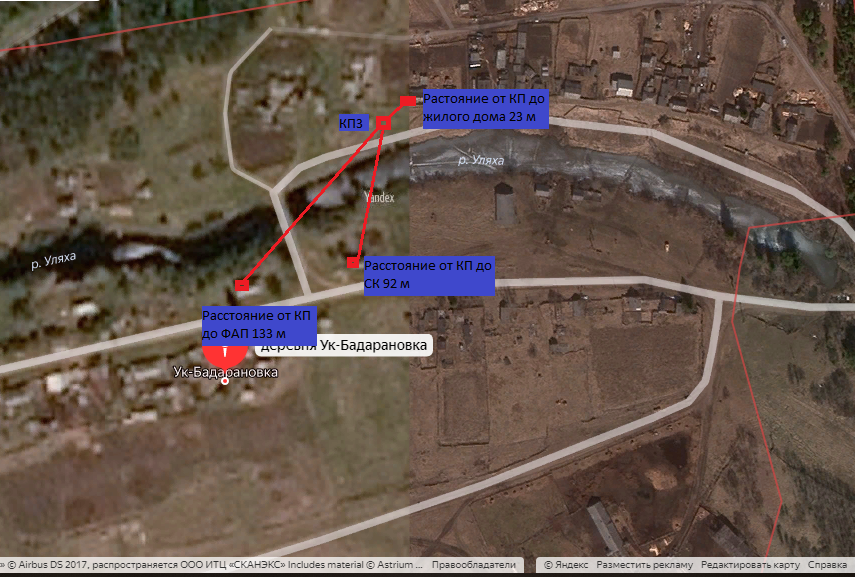 Пояснительная запискаД.Ук-Бадарановка   Нижнеудинского района Иркутской области.Источник образования ТКО – ул.Нагорная  жилые дома № 1, 3, 5, 7, 9. Контейнерная площадка составляет 4,85 кв. м., в настоящее время контейнера на площадке отсутствуют, а также:- удалена от ближайшего жилого дома на расстояние 23 м;- соответствует требованиям СанПин 2.1.2.2645-10;- будет оборудована бетонным покрытиями, установлено ограждение из профлиста с трех сторон, ограничена бордюром и зелеными насаждениями по периметру;- количество планируемых для установки контейнеров на площадке  – 2шт.- подъездные пути для автотранспорта имеются;- периодичность вывоза ТКО с площадки накопления: при среднесуточной температуре наружного воздуха в течении 3-х суток +5°С и выше – 1 раз в сутки, при среднесуточной температуре наружного воздуха в течении 3-х суток +4°С и ниже – 1 раз в двое суток;- расположены вне охраны зон объектов водоснабжения (водонапорной башни). Детские, спортивные площадки вблизи КП отсутствуют34.Иркутская область, Нижнеудинский район д.Ук-Бадарановка   ул.Нагорная через дорогу напротив дома  № 15 Географические координаты: КП 4Широта 55,0889Долгота 99,2479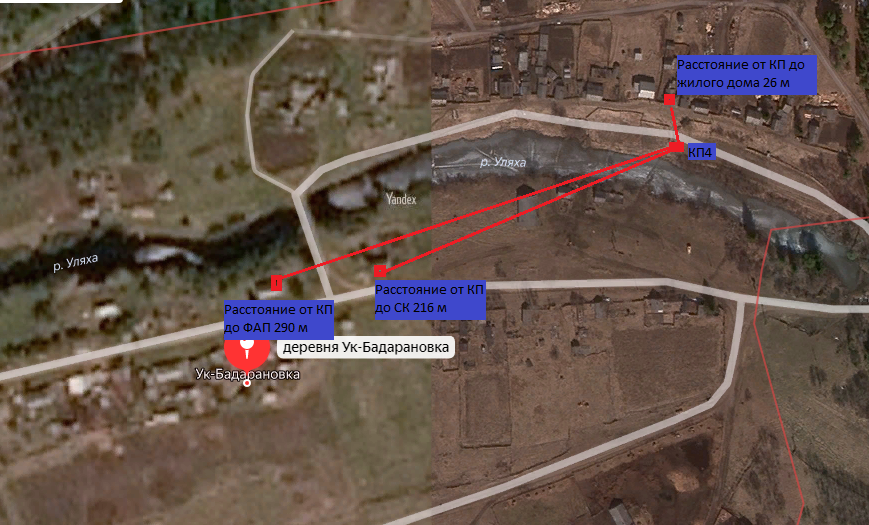 Пояснительная запискаД.Ук-Бадарановка   Нижнеудинского района Иркутской области.Источник образования ТКО – ул.Нагорная  жилые дома № 11, 13, 15, 17, 21. Контейнерная площадка составляет 4,85 кв. м., в настоящее время контейнера на площадке отсутствуют, а также:- удалена от ближайшего жилого дома на расстояние 26 м;- соответствует требованиям СанПин 2.1.2.2645-10;- будет оборудована бетонным покрытиями, установлено ограждение из профлиста с трех сторон, ограничена бордюром и зелеными насаждениями по периметру;- количество планируемых для установки контейнеров на площадке  – 2шт.- подъездные пути для автотранспорта имеются;- периодичность вывоза ТКО с площадки накопления: при среднесуточной температуре наружного воздуха в течении 3-х суток +5°С и выше – 1 раз в сутки, при среднесуточной температуре наружного воздуха в течении 3-х суток +4°С и ниже – 1 раз в двое суток;- расположены вне охраны зон объектов водоснабжения (водонапорной башни). Детские, спортивные площадки вблизи КП отсутствуют35.Иркутская область, Нижнеудинский район д. Шипицина   ул.Встречи через дорогу напротив дома  № 18 Географические координаты: КП 1Широта 55,0889Долгота 99,2479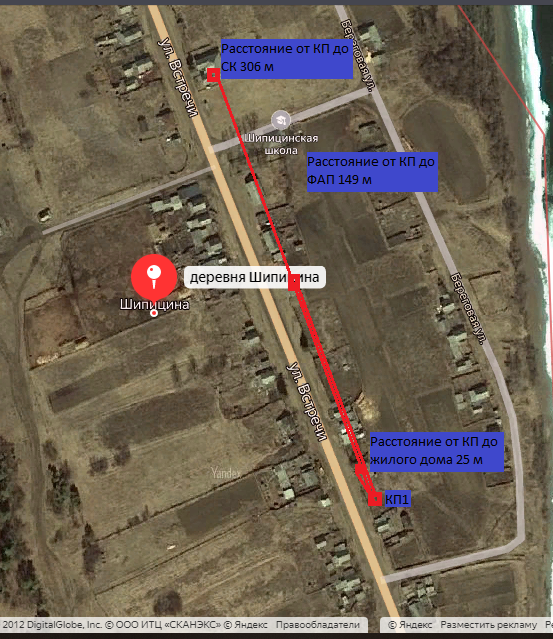 Пояснительная запискаД. Шипицина   Нижнеудинского района Иркутской области.Источник образования ТКО – ул.Встречи  жилые дома № 2, 4, 6, 10, 12, 16, 18, 20, 5, 7, 11, 15. Контейнерная площадка составляет 4,85 кв. м., в настоящее время контейнера на площадке отсутствуют, а также:- удалена от ближайшего жилого дома на расстояние 25 м;- соответствует требованиям СанПин 2.1.2.2645-10;- будет оборудована бетонным покрытиями, установлено ограждение из профлиста с трех сторон, ограничена бордюром и зелеными насаждениями по периметру;- количество планируемых для установки контейнеров на площадке  – 2шт.- подъездные пути для автотранспорта имеются;- периодичность вывоза ТКО с площадки накопления: при среднесуточной температуре наружного воздуха в течении 3-х суток +5°С и выше – 1 раз в сутки, при среднесуточной температуре наружного воздуха в течении 3-х суток +4°С и ниже – 1 раз в двое суток;- расположены вне охраны зон объектов водоснабжения (водонапорной башни). Детские, спортивные площадки вблизи КП отсутствуют36.Иркутская область, Нижнеудинский район д. Шипицина   ул.Встречи через дорогу напротив дома  № 28 Географические координаты: КП 2Широта 55,2142Долгота 99,3758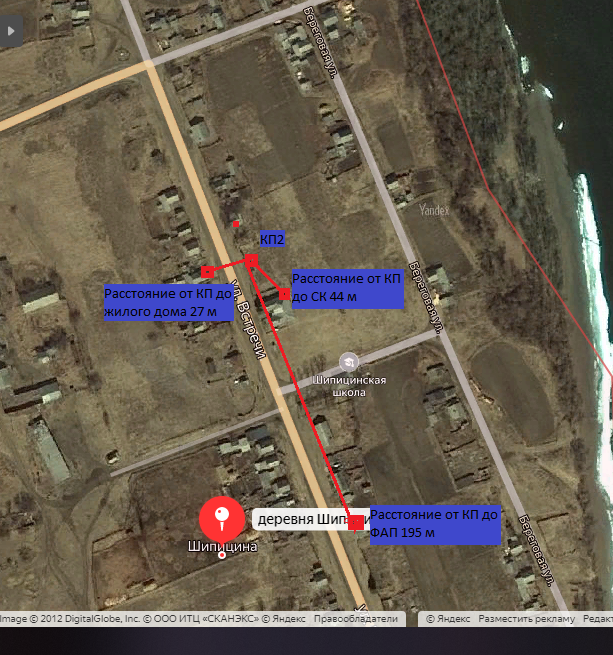 Пояснительная запискаД. Шипицина   Нижнеудинского района Иркутской области.Источник образования ТКО – ул.Встречи  жилые дома № 24, 26, 28, 30, 32,  19, 21, 23, 25. Контейнерная площадка составляет 4,85 кв. м., в настоящее время контейнера на площадке отсутствуют, а также:- удалена от ближайшего жилого дома на расстояние 27 м;- соответствует требованиям СанПин 2.1.2.2645-10;- будет оборудована бетонным покрытиями, установлено ограждение из профлиста с трех сторон, ограничена бордюром и зелеными насаждениями по периметру;- количество планируемых для установки контейнеров на площадке  – 2шт.- подъездные пути для автотранспорта имеются;- периодичность вывоза ТКО с площадки накопления: при среднесуточной температуре наружного воздуха в течении 3-х суток +5°С и выше – 1 раз в сутки, при среднесуточной температуре наружного воздуха в течении 3-х суток +4°С и ниже – 1 раз в двое суток;- расположены вне охраны зон объектов водоснабжения (водонапорной башни). Детские, спортивные площадки вблизи КП отсутствуют37.Иркутская область, Нижнеудинский район д. Шипицина   ул.Встречи напротив дома  № 38 Географические координаты: КП 3Широта 55,2176Долгота 99,3738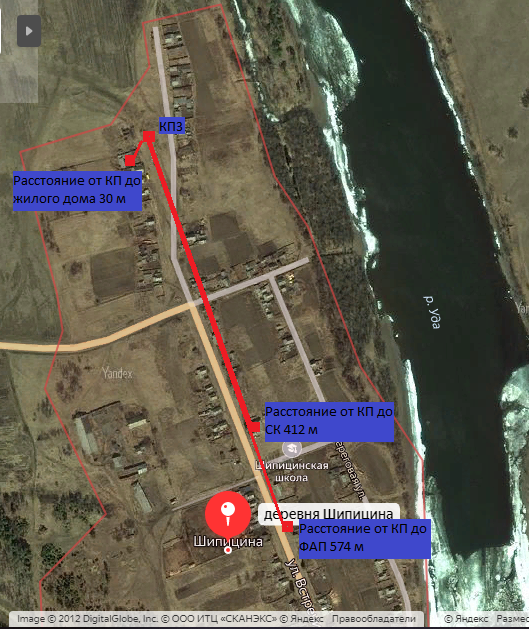 Пояснительная запискаД. Шипицина   Нижнеудинского района Иркутской области.Источник образования ТКО – ул.Встречи  жилые дома № 36, 38, 40, 42, 44, 29, 31, 35. Контейнерная площадка составляет 4,85 кв. м., в настоящее время контейнера на площадке отсутствуют, а также:- удалена от ближайшего жилого дома на расстояние 30 м;- соответствует требованиям СанПин 2.1.2.2645-10;- будет оборудована бетонным покрытиями, установлено ограждение из профлиста с трех сторон, ограничена бордюром и зелеными насаждениями по периметру;- количество планируемых для установки контейнеров на площадке  – 2шт.- подъездные пути для автотранспорта имеются;- периодичность вывоза ТКО с площадки накопления: при среднесуточной температуре наружного воздуха в течении 3-х суток +5°С и выше – 1 раз в сутки, при среднесуточной температуре наружного воздуха в течении 3-х суток +4°С и ниже – 1 раз в двое суток;- расположены вне охраны зон объектов водоснабжения (водонапорной башни). Детские, спортивные площадки вблизи КП отсутствуют38.Иркутская область, Нижнеудинский район д. Шипицина   ул.Береговая напротив дома  № 15 Географические координаты: КП 4Широта 55,2151Долгота 99,3771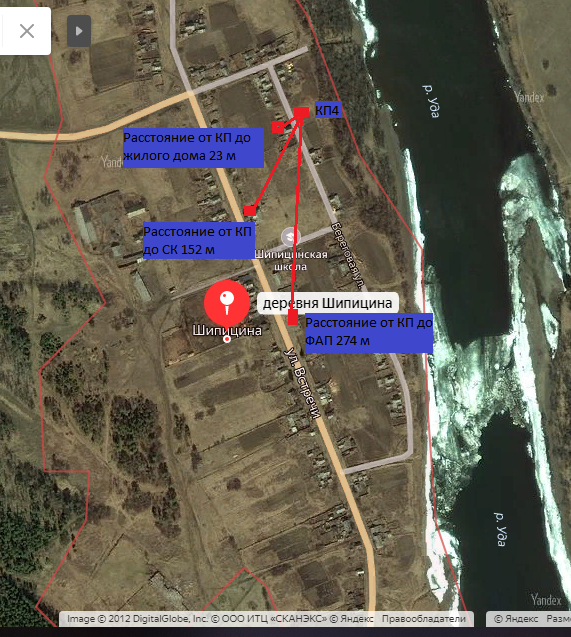 Пояснительная запискаД. Шипицина   Нижнеудинского района Иркутской области.Источник образования ТКО – ул.Береговая  жилые дома № 13, 15, 17, 19, 6, 8, 10, 12. Контейнерная площадка составляет 4,85 кв. м., в настоящее время контейнера на площадке отсутствуют, а также:- удалена от ближайшего жилого дома на расстояние 23 м;- соответствует требованиям СанПин 2.1.2.2645-10;- будет оборудована бетонным покрытиями, установлено ограждение из профлиста с трех сторон, ограничена бордюром и зелеными насаждениями по периметру;- количество планируемых для установки контейнеров на площадке  – 2шт.- подъездные пути для автотранспорта имеются;- периодичность вывоза ТКО с площадки накопления: при среднесуточной температуре наружного воздуха в течении 3-х суток +5°С и выше – 1 раз в сутки, при среднесуточной температуре наружного воздуха в течении 3-х суток +4°С и ниже – 1 раз в двое суток;- расположены вне охраны зон объектов водоснабжения (водонапорной башни). Детские, спортивные площадки вблизи КП отсутствуют39.Иркутская область, Нижнеудинский район д. Шипицина   ул.Береговая напротив дома  № 9 Географические координаты: КП 5Широта 55,2129Долгота 99,3787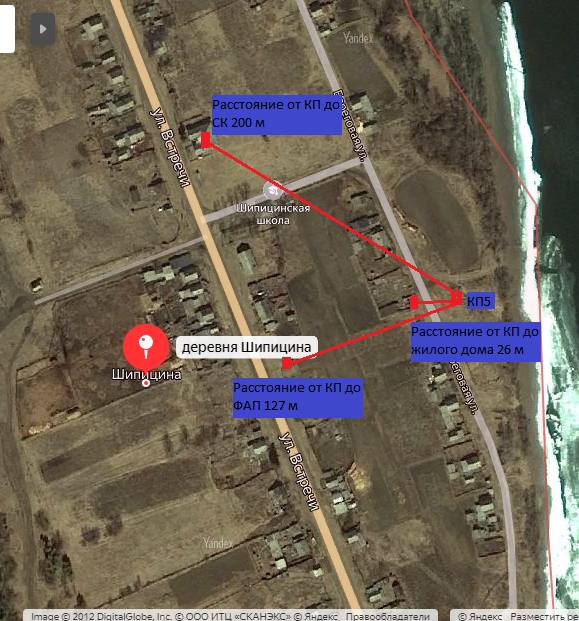 Пояснительная запискаД. Шипицина   Нижнеудинского района Иркутской области.Источник образования ТКО – ул.Береговая  жилые дома № 1, 3, 5, 9, 11. Контейнерная площадка составляет 4,85 кв. м., в настоящее время контейнера на площадке отсутствуют, а также:- удалена от ближайшего жилого дома на расстояние 26 м;- соответствует требованиям СанПин 2.1.2.2645-10;- будет оборудована бетонным покрытиями, установлено ограждение из профлиста с трех сторон, ограничена бордюром и зелеными насаждениями по периметру;- количество планируемых для установки контейнеров на площадке  – 2шт.- подъездные пути для автотранспорта имеются;- периодичность вывоза ТКО с площадки накопления: при среднесуточной температуре наружного воздуха в течении 3-х суток +5°С и выше – 1 раз в сутки, при среднесуточной температуре наружного воздуха в течении 3-х суток +4°С и ниже – 1 раз в двое суток;- расположены вне охраны зон объектов водоснабжения (водонапорной башни). Детские, спортивные площадки вблизи КП отсутствуют40.Иркутская область, Нижнеудинский район уч. Братский Бор   ул. Новая через дорогу напротив дома  № 3 Географические координаты: КП 1Широта 55,1129Долгота 99,3591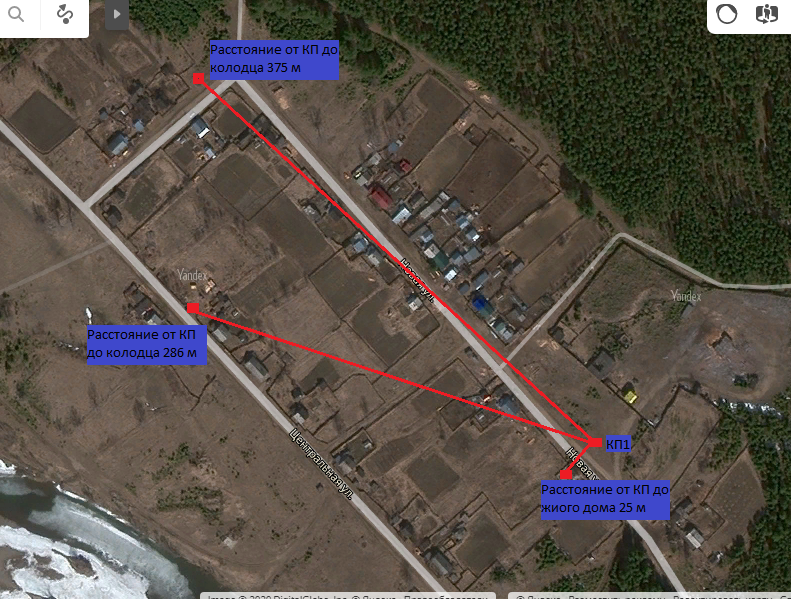 Пояснительная запискаУч. Братский Бор   Нижнеудинского района Иркутской области.Источник образования ТКО – ул.Новая  жилые дома № 1, 3, 5, 2, 4, 6, 8, 10. Контейнерная площадка составляет 4,85 кв. м., в настоящее время контейнера на площадке отсутствуют, а также:- удалена от ближайшего жилого дома на расстояние 25 м;- соответствует требованиям СанПин 2.1.2.2645-10;- будет оборудована бетонным покрытиями, установлено ограждение из профлиста с трех сторон, ограничена бордюром и зелеными насаждениями по периметру;- количество планируемых для установки контейнеров на площадке  – 2шт.- подъездные пути для автотранспорта имеются;- периодичность вывоза ТКО с площадки накопления: при среднесуточной температуре наружного воздуха в течении 3-х суток +5°С и выше – 1 раз в сутки, при среднесуточной температуре наружного воздуха в течении 3-х суток +4°С и ниже – 1 раз в двое суток;- расположены вне охраны зон объектов водоснабжения (водонапорной башни).Расстояние от КП до колодца 286 м. и 375 м. Детские, спортивные площадки вблизи КП отсутствуют41.Иркутская область, Нижнеудинский район уч. Братский Бор   ул. Новая через дорогу напротив дома  № 12 Географические координаты: КП 2Широта 55,1136Долгота 99,3575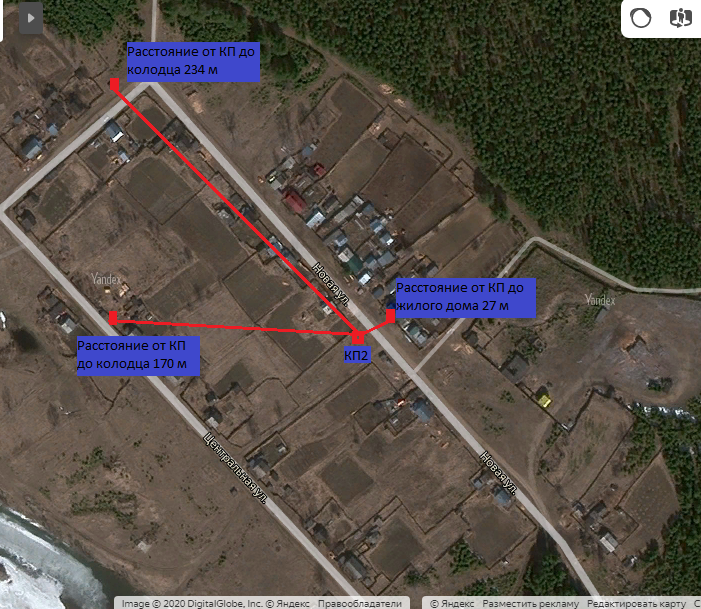 Пояснительная запискаУч. Братский Бор   Нижнеудинского района Иркутской области.Источник образования ТКО – ул.Новая  жилые дома № 9, 11, 13, 15, 12, 14, 16. Контейнерная площадка составляет 4,85 кв. м., в настоящее время контейнера на площадке отсутствуют, а также:- удалена от ближайшего жилого дома на расстояние 27м;- соответствует требованиям СанПин 2.1.2.2645-10;- будет оборудована бетонным покрытиями, установлено ограждение из профлиста с трех сторон, ограничена бордюром и зелеными насаждениями по периметру;- количество планируемых для установки контейнеров на площадке  – 2шт.- подъездные пути для автотранспорта имеются;- периодичность вывоза ТКО с площадки накопления: при среднесуточной температуре наружного воздуха в течении 3-х суток +5°С и выше – 1 раз в сутки, при среднесуточной температуре наружного воздуха в течении 3-х суток +4°С и ниже – 1 раз в двое суток;- расположены вне охраны зон объектов водоснабжения (водонапорной башни).Расстояние от КП до колодца 170 м. и 234 м. Детские, спортивные площадки вблизи КП отсутствуют42.Иркутская область, Нижнеудинский район уч. Братский Бор   ул. Новая через дорогу напротив дома  № 17 Географические координаты: КП 3Широта 55,1152Долгота 99,3554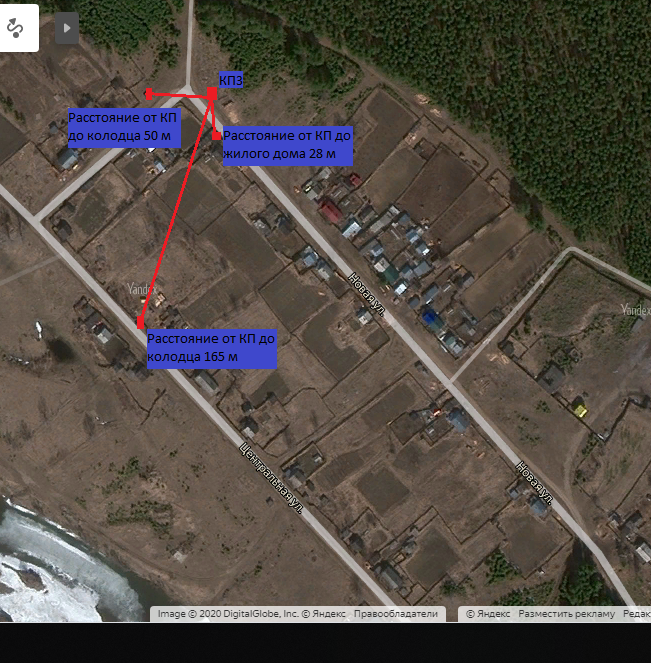 Пояснительная запискаУч. Братский Бор   Нижнеудинского района Иркутской области.Источник образования ТКО – ул.Новая  жилые дома № 15, 17, 19, 18, 20. Контейнерная площадка составляет 4,85 кв. м., в настоящее время контейнера на площадке отсутствуют, а также:- удалена от ближайшего жилого дома на расстояние 28м;- соответствует требованиям СанПин 2.1.2.2645-10;- будет оборудована бетонным покрытиями, установлено ограждение из профлиста с трех сторон, ограничена бордюром и зелеными насаждениями по периметру;- количество планируемых для установки контейнеров на площадке  – 2шт.- подъездные пути для автотранспорта имеются;- периодичность вывоза ТКО с площадки накопления: при среднесуточной температуре наружного воздуха в течении 3-х суток +5°С и выше – 1 раз в сутки, при среднесуточной температуре наружного воздуха в течении 3-х суток +4°С и ниже – 1 раз в двое суток;- расположены вне охраны зон объектов водоснабжения (водонапорной башни).Расстояние от КП до колодца 165 м. и 50 м. Детские, спортивные площадки вблизи КП отсутствуют43.Иркутская область, Нижнеудинский район уч. Братский Бор   ул. Центральная через дорогу напротив дома  № 5 Географические координаты: КП 4Широта 55,1122Долгота 99,3565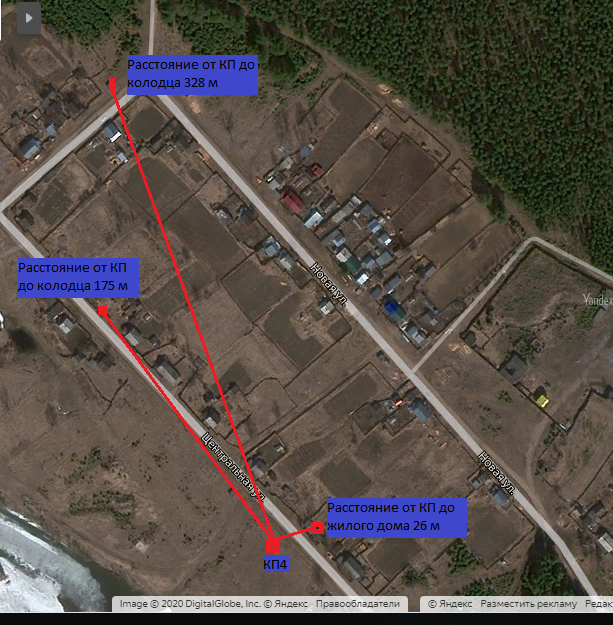 Пояснительная запискаУч. Братский Бор   Нижнеудинского района Иркутской области.Источник образования ТКО – ул.Центральная  жилые дома № 5, 7, 11. Контейнерная площадка составляет 4,85 кв. м., в настоящее время контейнера на площадке отсутствуют, а также:- удалена от ближайшего жилого дома на расстояние 26м;- соответствует требованиям СанПин 2.1.2.2645-10;- будет оборудована бетонным покрытиями, установлено ограждение из профлиста с трех сторон, ограничена бордюром и зелеными насаждениями по периметру;- количество планируемых для установки контейнеров на площадке  – 2шт.- подъездные пути для автотранспорта имеются;- периодичность вывоза ТКО с площадки накопления: при среднесуточной температуре наружного воздуха в течении 3-х суток +5°С и выше – 1 раз в сутки, при среднесуточной температуре наружного воздуха в течении 3-х суток +4°С и ниже – 1 раз в двое суток;- расположены вне охраны зон объектов водоснабжения (водонапорной башни).Расстояние от КП до колодца 175 м. и 328 м. Детские, спортивные площадки вблизи КП отсутствуют44.Иркутская область, Нижнеудинский район уч. Братский Бор   ул. Центральная через дорогу напротив дома  № 13 Географические координаты: КП 5Широта 55,1132Долгота 99,3550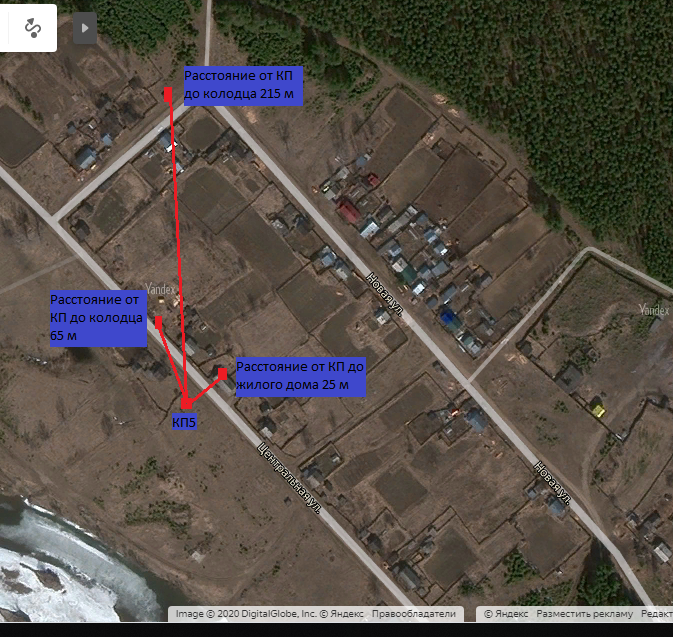 Пояснительная запискаУч. Братский Бор   Нижнеудинского района Иркутской области.Источник образования ТКО – ул.Центральная  жилые дома № 2, 4, 14, 16, 13, 17. Контейнерная площадка составляет 4,85 кв. м., в настоящее время контейнера на площадке отсутствуют, а также:- удалена от ближайшего жилого дома на расстояние 25м;- соответствует требованиям СанПин 2.1.2.2645-10;- будет оборудована бетонным покрытиями, установлено ограждение из профлиста с трех сторон, ограничена бордюром и зелеными насаждениями по периметру;- количество планируемых для установки контейнеров на площадке  – 2шт.- подъездные пути для автотранспорта имеются;- периодичность вывоза ТКО с площадки накопления: при среднесуточной температуре наружного воздуха в течении 3-х суток +5°С и выше – 1 раз в сутки, при среднесуточной температуре наружного воздуха в течении 3-х суток +4°С и ниже – 1 раз в двое суток;- расположены вне охраны зон объектов водоснабжения (водонапорной башни).Расстояние от КП до колодца 65 м. и 215 м. Детские, спортивные площадки вблизи КП отсутствуют45.Иркутская область, Нижнеудинский район р.п. Атагай ул. Новая. Через дорогу   напротив дома № 5   Географические координаты: КП 1Широта 55,1019Долгота 99,3735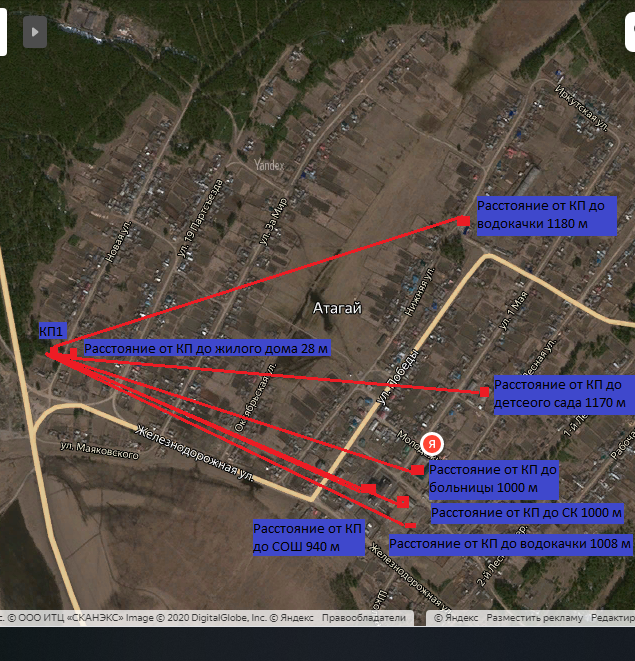 Пояснительная запискар.п Атагай  Нижнеудинского района Иркутской области.Источник образования ТКО – ул. Новая ,  жилые дома № 1, 3, 5, 7, 9, 11, 2, 4, 6, 8, 10,Контейнерная площадка составляет 4,85 кв. м., в настоящее время контейнера на площадке отсутствуют, а также:- удалена от ближайшего жилого дома на расстояние 28 м;- соответствует требованиям СанПин 2.1.2.2645-10;- будет оборудована бетонным покрытиями, установлено ограждение из профлиста с трех сторон, ограничена бордюром и зелеными насаждениями по периметру;- количество планируемых для установки контейнеров на площадке  – 2шт.- подъездные пути для автотранспорта имеются;- периодичность вывоза ТКО с площадки накопления: при среднесуточной температуре наружного воздуха в течении 3-х суток +5°С и выше – 1 раз в сутки, при среднесуточной температуре наружного воздуха в течении 3-х суток +4°С и ниже – 1 раз в двое суток;- расположены вне охраны зон объектов водоснабжения (водонапорной башни),Расстояние от КП до водокачки 1180 м. И 1008 м.   Детские, спортивные площадки вблизи КП отсутствуют.46.Иркутская область, Нижнеудинский район р.п Атагай ул. Новая. Через дорогу   напротив дома № 21   Географические координаты: КП 2Широта 55,1051Долгота 99,3761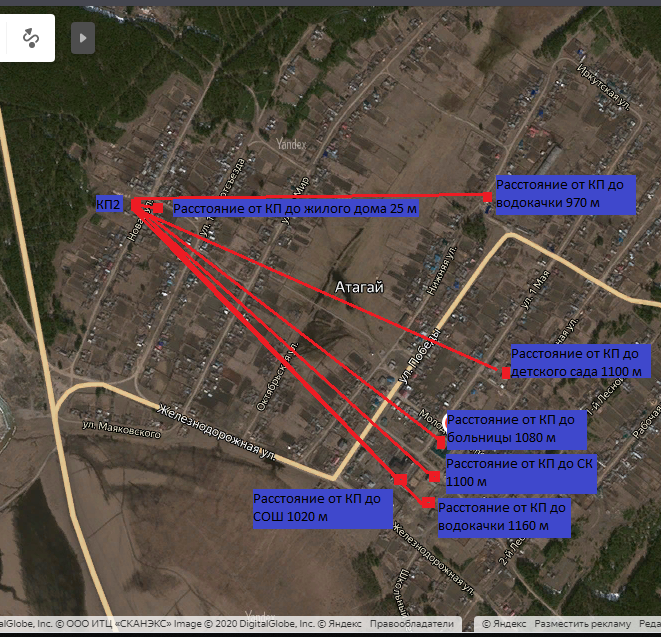 Пояснительная запискар.п Атагай  Нижнеудинского района Иркутской области.Источник образования ТКО – ул. Новая ,  жилые дома № 12, 14, 16, 18, 20, 22, 24, 13, 15, 17, 19, 21, 23, 25Контейнерная площадка составляет 4,85 кв. м., в настоящее время контейнера на площадке отсутствуют, а также:- удалена от ближайшего жилого дома на расстояние 25 м;- соответствует требованиям СанПин 2.1.2.2645-10;- будет оборудована бетонным покрытиями, установлено ограждение из профлиста с трех сторон, ограничена бордюром и зелеными насаждениями по периметру;- количество планируемых для установки контейнеров на площадке  – 2шт.- подъездные пути для автотранспорта имеются;- периодичность вывоза ТКО с площадки накопления: при среднесуточной температуре наружного воздуха в течении 3-х суток +5°С и выше – 1 раз в сутки, при среднесуточной температуре наружного воздуха в течении 3-х суток +4°С и ниже – 1 раз в двое суток;- расположены вне охраны зон объектов водоснабжения (водонапорной башни),Расстояние от КП до водокачки 970м. И 1160 м.   Детские, спортивные площадки вблизи КП отсутствуют.47.Иркутская область, Нижнеудинский район р.п Атагай ул. Новая. Через дорогу   напротив дома № 28   Географические координаты: КП 3Широта 55,1069Долгота 99,3782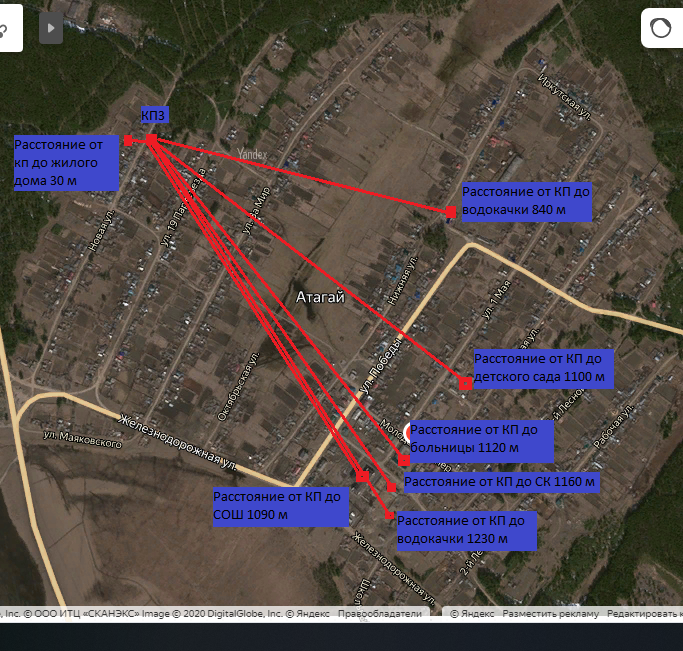 Пояснительная запискар.п Атагай  Нижнеудинского района Иркутской области.Источник образования ТКО – ул. Новая ,  жилые дома № 26, 28, 30, 32, 34, 25, 27, 29 Контейнерная площадка составляет 4,85 кв. м., в настоящее время контейнера на площадке отсутствуют, а также:- удалена от ближайшего жилого дома на расстояние 30 м;- соответствует требованиям СанПин 2.1.2.2645-10;- будет оборудована бетонным покрытиями, установлено ограждение из профлиста с трех сторон, ограничена бордюром и зелеными насаждениями по периметру;- количество планируемых для установки контейнеров на площадке  – 2шт.- подъездные пути для автотранспорта имеются;- периодичность вывоза ТКО с площадки накопления: при среднесуточной температуре наружного воздуха в течении 3-х суток +5°С и выше – 1 раз в сутки, при среднесуточной температуре наружного воздуха в течении 3-х суток +4°С и ниже – 1 раз в двое суток;- расположены вне охраны зон объектов водоснабжения (водонапорной башни),Расстояние от КП до водокачки 840 м. И 1230 м.   Детские, спортивные площадки вблизи КП отсутствуют.48.Иркутская область, Нижнеудинский район р.п Атагай ул. 19 Партсъезда . за домом № 31    Географические координаты: КП 4Широта 55,1071Долгота 99,3808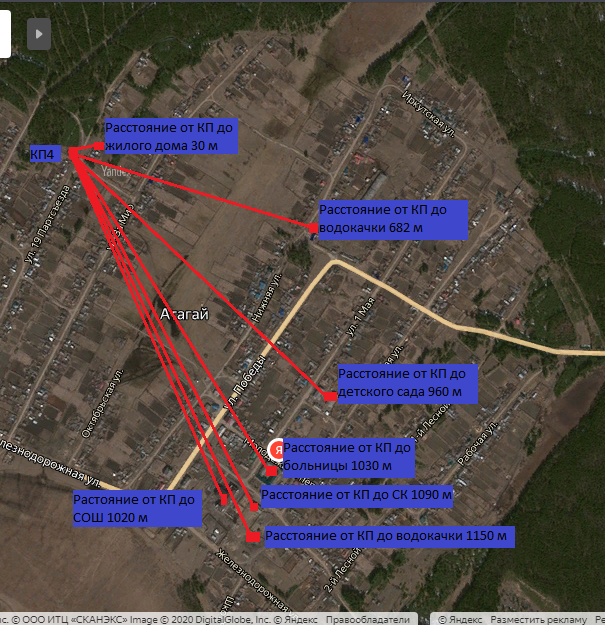 Пояснительная запискар.п Атагай  Нижнеудинского района Иркутской области.Источник образования ТКО – ул. 19 Партсъезда   жилые дома № 25, 27, 29, 31, 28, 30, 32, 34, 36, 38, 40, 42 .Контейнерная площадка составляет 4,85 кв. м., в настоящее время контейнера на площадке отсутствуют, а также:- удалена от ближайшего жилого дома на расстояние 30 м;- соответствует требованиям СанПин 2.1.2.2645-10;- будет оборудована бетонным покрытиями, установлено ограждение из профлиста с трех сторон, ограничена бордюром и зелеными насаждениями по периметру;- количество планируемых для установки контейнеров на площадке  – 2шт.- подъездные пути для автотранспорта имеются;- периодичность вывоза ТКО с площадки накопления: при среднесуточной температуре наружного воздуха в течении 3-х суток +5°С и выше – 1 раз в сутки, при среднесуточной температуре наружного воздуха в течении 3-х суток +4°С и ниже – 1 раз в двое суток;- расположены вне охраны зон объектов водоснабжения (водонапорной башни),Расстояние от КП до водокачки 682 м. И 1150м.   Детские, спортивные площадки вблизи КП отсутствуют.49.Иркутская область, Нижнеудинский район р.п Атагай ул. За Мир. Через дорогу напротив дома № 80     Географические координаты: КП 5Широта 55,1098Долгота 99,3883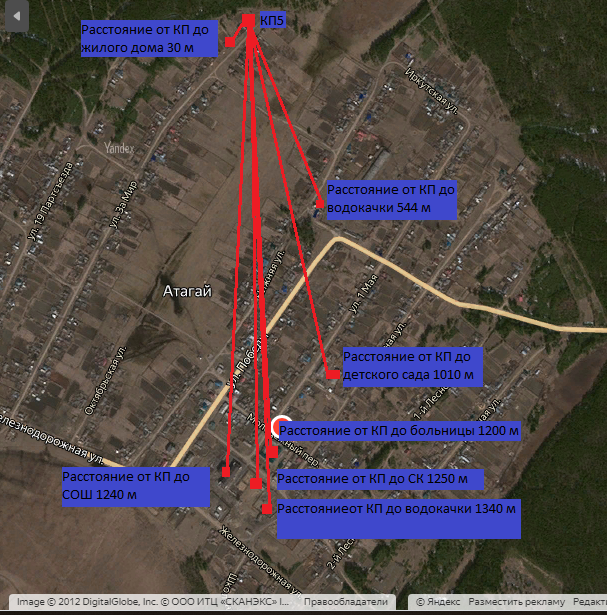 Пояснительная запискар.п Атагай  Нижнеудинского района Иркутской области.Источник образования ТКО – ул. За Мир   жилые дома № 69, 71, 73, 75, 77, 79, 72, 74, 76, 78, 80, 82Контейнерная площадка составляет 4,85 кв. м., в настоящее время контейнера на площадке отсутствуют, а также:- удалена от ближайшего жилого дома на расстояние 30 м;- соответствует требованиям СанПин 2.1.2.2645-10;- будет оборудована бетонным покрытиями, установлено ограждение из профлиста с трех сторон, ограничена бордюром и зелеными насаждениями по периметру;- количество планируемых для установки контейнеров на площадке  – 2шт.- подъездные пути для автотранспорта имеются;- периодичность вывоза ТКО с площадки накопления: при среднесуточной температуре наружного воздуха в течении 3-х суток +5°С и выше – 1 раз в сутки, при среднесуточной температуре наружного воздуха в течении 3-х суток +4°С и ниже – 1 раз в двое суток;- расположены вне охраны зон объектов водоснабжения (водонапорной башни),Расстояние от КП до водокачки 544 м. И 1340 м.   Детские, спортивные площадки вблизи КП отсутствуют.50.Иркутская область, Нижнеудинский район р.п Атагай ул. Октябрьская за домом № 10 ,через дорогу напротив дома № 11     Географические координаты: КП 6Широта 55,1013Долгота 99,3826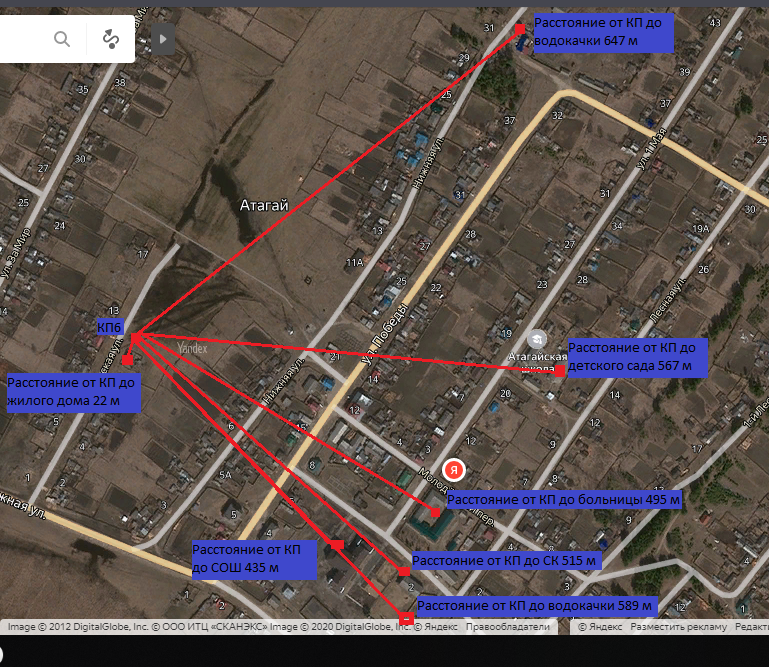 Пояснительная запискар.п Атагай  Нижнеудинского района Иркутской области.Источник образования ТКО – ул. Октябрьская    жилые дома № 5, 7, 9, 11, 13, 17, 2, 6, 8, 10.Контейнерная площадка составляет 4,85 кв. м., в настоящее время контейнера на площадке отсутствуют, а также:- удалена от ближайшего жилого дома на расстояние 22 м;- соответствует требованиям СанПин 2.1.2.2645-10;- будет оборудована бетонным покрытиями, установлено ограждение из профлиста с трех сторон, ограничена бордюром и зелеными насаждениями по периметру;- количество планируемых для установки контейнеров на площадке  – 2шт.- подъездные пути для автотранспорта имеются;- периодичность вывоза ТКО с площадки накопления: при среднесуточной температуре наружного воздуха в течении 3-х суток +5°С и выше – 1 раз в сутки, при среднесуточной температуре наружного воздуха в течении 3-х суток +4°С и ниже – 1 раз в двое суток;- расположены вне охраны зон объектов водоснабжения (водонапорной башни),Расстояние от КП до водокачки 647 м. И 589 м.   Детские, спортивные площадки вблизи КП отсутствуют.51.Иркутская область, Нижнеудинский район р.п Атагай ул. Нижняя. Через дорогу напротив дома 21А    Географические координаты: КП 7Широта 55,1017Долгота 99,3868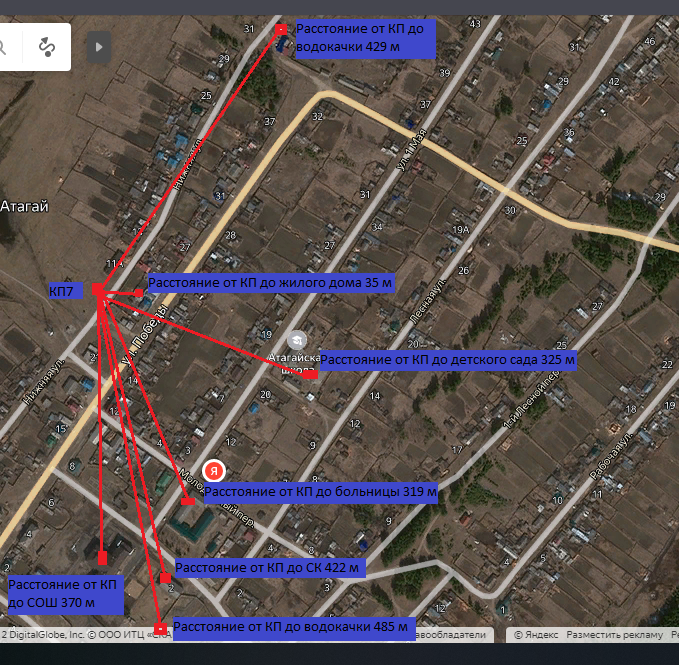 Пояснительная запискар.п Атагай  Нижнеудинского района Иркутской области.Источник образования ТКО – ул. Нижняя жилые дома № 6,7,8,11,9,19,13,15,17,21А.Контейнерная площадка составляет 4,85 кв. м., в настоящее время контейнера на площадке отсутствуют, а также:- удалена от ближайшего жилого дома на расстояние 35 м;- соответствует требованиям СанПин 2.1.2.2645-10;- будет оборудована бетонным покрытиями, установлено ограждение из профлиста с трех сторон, ограничена бордюром и зелеными насаждениями по периметру;- количество планируемых для установки контейнеров на площадке  – 2шт.- подъездные пути для автотранспорта имеются;- периодичность вывоза ТКО с площадки накопления: при среднесуточной температуре наружного воздуха в течении 3-х суток +5°С и выше – 1 раз в сутки, при среднесуточной температуре наружного воздуха в течении 3-х суток +4°С и ниже – 1 раз в двое суток;- расположены вне охраны зон объектов водоснабжения (водонапорной башни),Расстояние от КП до водокачки 429 м. И 485 м.   Детские, спортивные площадки вблизи КП отсутствуют.52.Иркутская область, Нижнеудинский район р.п Атагай ул. Нижняя. Через дорогу напротив дома 35    Географические координаты: КП 8Широта 55,1055Долгота 99,3913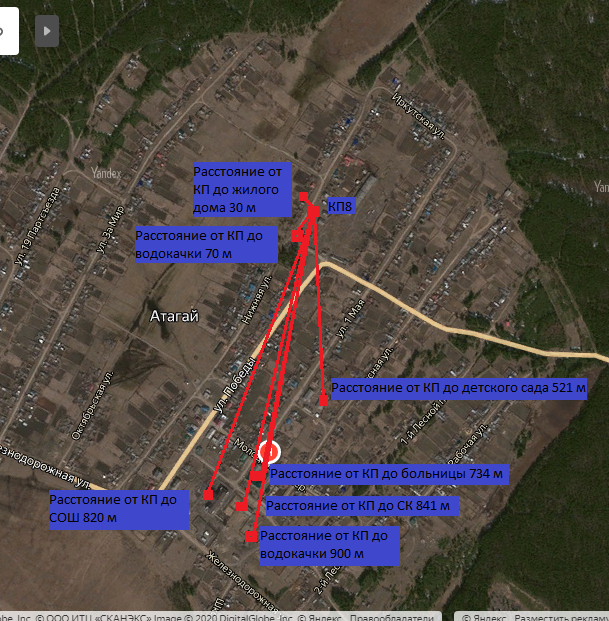 Пояснительная запискар.п Атагай  Нижнеудинского района Иркутской области.Источник образования ТКО – ул. Нижняя жилые дома № 31, 33, 35, 37, 39, 41, 12, 14, 18, 20, 22,Контейнерная площадка составляет 4,85 кв. м., в настоящее время контейнера на площадке отсутствуют, а также:- удалена от ближайшего жилого дома на расстояние 30 м;- соответствует требованиям СанПин 2.1.2.2645-10;- будет оборудована бетонным покрытиями, установлено ограждение из профлиста с трех сторон, ограничена бордюром и зелеными насаждениями по периметру;- количество планируемых для установки контейнеров на площадке  – 2шт.- подъездные пути для автотранспорта имеются;- периодичность вывоза ТКО с площадки накопления: при среднесуточной температуре наружного воздуха в течении 3-х суток +5°С и выше – 1 раз в сутки, при среднесуточной температуре наружного воздуха в течении 3-х суток +4°С и ниже – 1 раз в двое суток;- расположены вне охраны зон объектов водоснабжения (водонапорной башни),Расстояние от КП до водокачки 70 м. И 900 м.   Детские, спортивные площадки вблизи КП отсутствуют.53.Иркутская область, Нижнеудинский район р.п Атагай ул. Нижняя. За домом № 47  Через дорогу напротив дома 30    Географические координаты: КП 9Широта 55,1086Долгота 99,3935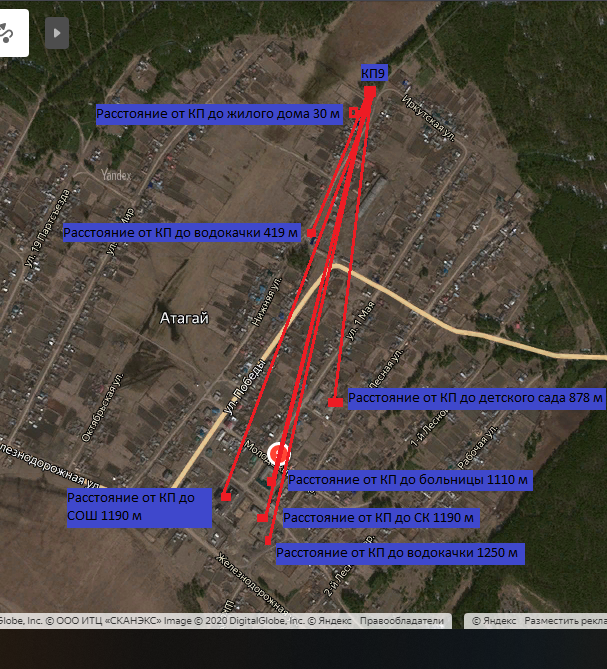 Пояснительная запискар.п Атагай  Нижнеудинского района Иркутской области.Источник образования ТКО – ул. Нижняя жилые дома № 43, 45, 47, 18, 20, 22, 26, 28, 30.Контейнерная площадка составляет 4,85 кв. м., в настоящее время контейнера на площадке отсутствуют, а также:- удалена от ближайшего жилого дома на расстояние 30 м;- соответствует требованиям СанПин 2.1.2.2645-10;- будет оборудована бетонным покрытиями, установлено ограждение из профлиста с трех сторон, ограничена бордюром и зелеными насаждениями по периметру;- количество планируемых для установки контейнеров на площадке  – 2шт.- подъездные пути для автотранспорта имеются;- периодичность вывоза ТКО с площадки накопления: при среднесуточной температуре наружного воздуха в течении 3-х суток +5°С и выше – 1 раз в сутки, при среднесуточной температуре наружного воздуха в течении 3-х суток +4°С и ниже – 1 раз в двое суток;- расположены вне охраны зон объектов водоснабжения (водонапорной башни),Расстояние от КП до водокачки 419 м. И 1250 м.   Детские, спортивные площадки вблизи КП отсутствуют.54.Иркутская область, Нижнеудинский район р.п Атагай ул. Иркутская  Через дорогу напротив дома № 6    Географические координаты: КП 10Широта 55,1078Долгота 99,3955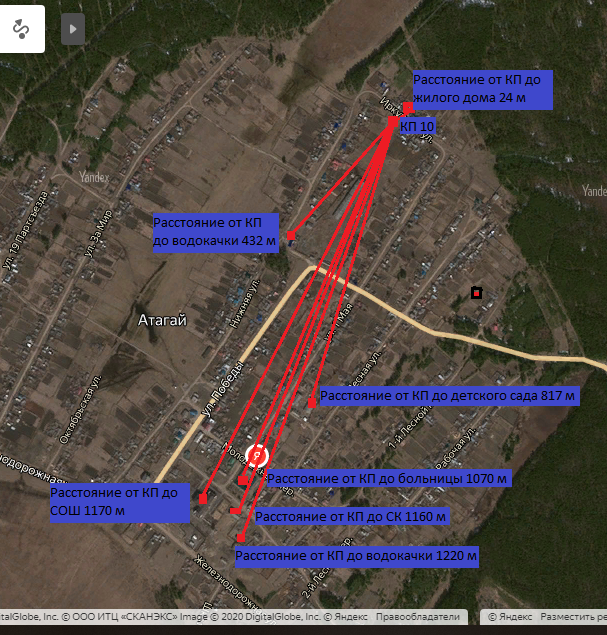 Пояснительная запискар.п Атагай  Нижнеудинского района Иркутской области.Источник образования ТКО – ул. Иркутская жилые дома № 1, 3, 2, 2А, 4, 6, 8, 10, 12Контейнерная площадка составляет 4,85 кв. м., в настоящее время контейнера на площадке отсутствуют, а также:- удалена от ближайшего жилого дома на расстояние 24 м;- соответствует требованиям СанПин 2.1.2.2645-10;- будет оборудована бетонным покрытиями, установлено ограждение из профлиста с трех сторон, ограничена бордюром и зелеными насаждениями по периметру;- количество планируемых для установки контейнеров на площадке  – 2шт.- подъездные пути для автотранспорта имеются;- периодичность вывоза ТКО с площадки накопления: при среднесуточной температуре наружного воздуха в течении 3-х суток +5°С и выше – 1 раз в сутки, при среднесуточной температуре наружного воздуха в течении 3-х суток +4°С и ниже – 1 раз в двое суток;- расположены вне охраны зон объектов водоснабжения (водонапорной башни),Расстояние от КП до водокачки 435 м. И 1220 м.   Детские, спортивные площадки вблизи КП отсутствуют.55.Иркутская область, Нижнеудинский район р.п Атагай пер. 1 Лесной . Через дорогу напротив дома № 27    Географические координаты: КП 11Широта 55,1018Долгота 99,3984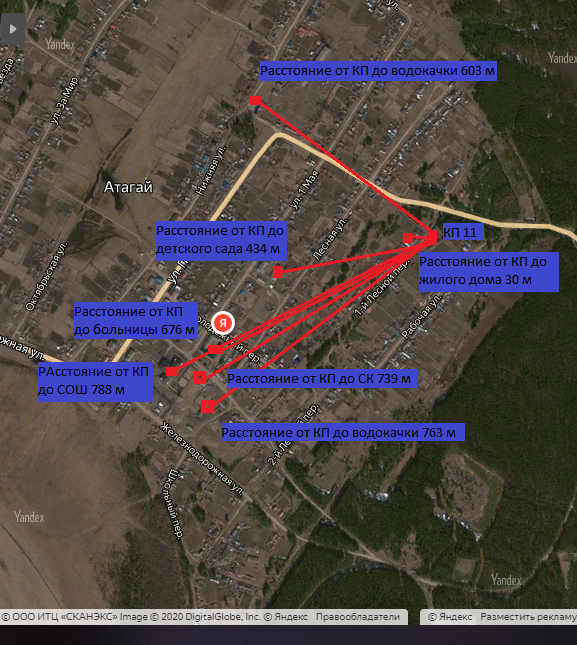 Пояснительная запискар.п Атагай  Нижнеудинского района Иркутской области.Источник образования ТКО – пер.1 Лесной  жилые дома № 17, 19, 21, 23, 25, 27,Контейнерная площадка составляет 4,85 кв. м., в настоящее время контейнера на площадке отсутствуют, а также:- удалена от ближайшего жилого дома на расстояние 30 м;- соответствует требованиям СанПин 2.1.2.2645-10;- будет оборудована бетонным покрытиями, установлено ограждение из профлиста с трех сторон, ограничена бордюром и зелеными насаждениями по периметру;- количество планируемых для установки контейнеров на площадке  – 2шт.- подъездные пути для автотранспорта имеются;- периодичность вывоза ТКО с площадки накопления: при среднесуточной температуре наружного воздуха в течении 3-х суток +5°С и выше – 1 раз в сутки, при среднесуточной температуре наружного воздуха в течении 3-х суток +4°С и ниже – 1 раз в двое суток;- расположены вне охраны зон объектов водоснабжения (водонапорной башни),Расстояние от КП до водокачки 603 м. И 763 м.   Детские, спортивные площадки вблизи КП отсутствуют.56.Иркутская область, Нижнеудинский район р.п Атагай пер. 1 Лесной.  Через дорогу напротив дома № 30    Географические координаты: КП 12Широта 55,1033Долгота 99,4001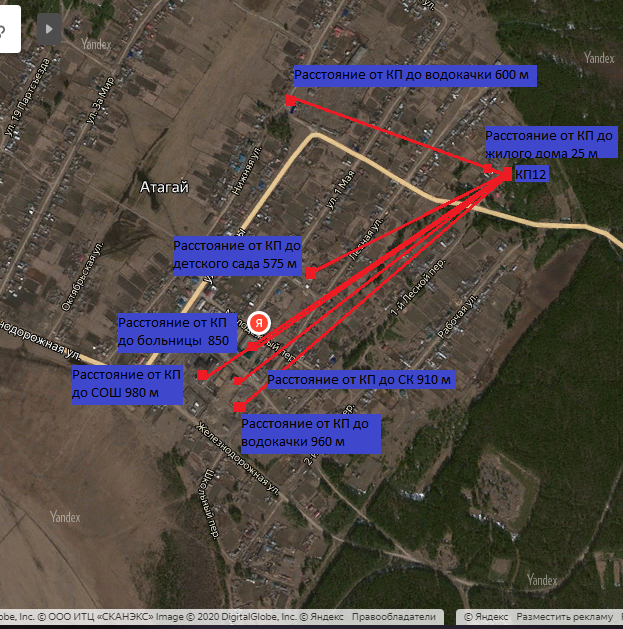 Пояснительная запискар.п Атагай  Нижнеудинского района Иркутской области.Источник образования ТКО – пер.1 Лесной  жилые дома № 29,30,32,Контейнерная площадка составляет 4,85 кв. м., в настоящее время контейнера на площадке отсутствуют, а также:- удалена от ближайшего жилого дома на расстояние 25 м;- соответствует требованиям СанПин 2.1.2.2645-10;- будет оборудована бетонным покрытиями, установлено ограждение из профлиста с трех сторон, ограничена бордюром и зелеными насаждениями по периметру;- количество планируемых для установки контейнеров на площадке  – 2шт.- подъездные пути для автотранспорта имеются;- периодичность вывоза ТКО с площадки накопления: при среднесуточной температуре наружного воздуха в течении 3-х суток +5°С и выше – 1 раз в сутки, при среднесуточной температуре наружного воздуха в течении 3-х суток +4°С и ниже – 1 раз в двое суток;- расположены вне охраны зон объектов водоснабжения (водонапорной башни),Расстояние от КП до водокачки 600 м. И 960 м.   Детские, спортивные площадки вблизи КП отсутствуют.57.Иркутская область, Нижнеудинский район р.п Атагай ул. Железнодорожная перед домом №7, Через дорогу напротив территории котельной новой СОШ      Географические координаты: КП 13 Широта 55,0974Долгота 99,3858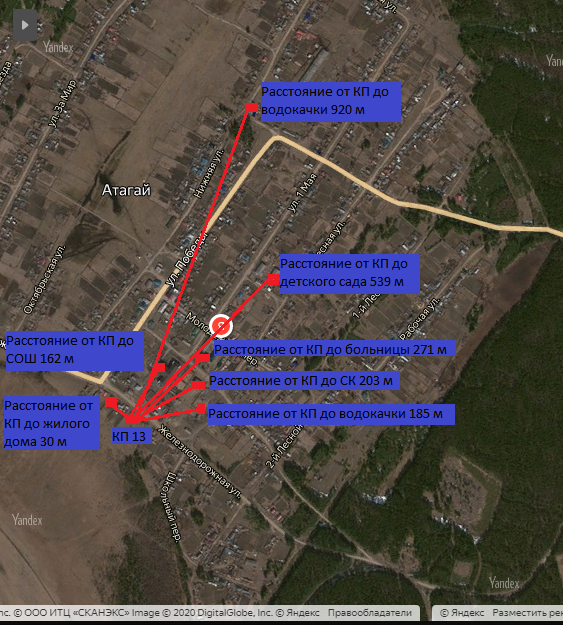 Пояснительная запискар.п Атагай  Нижнеудинского района Иркутской области.Источник образования ТКО – ул.Железнодорожная  жилые дома № 1,2,4,7,10.Контейнерная площадка составляет 4,85 кв. м., в настоящее время контейнера на площадке отсутствуют, а также:- удалена от ближайшего жилого дома на расстояние 30 м;- соответствует требованиям СанПин 2.1.2.2645-10;- будет оборудована бетонным покрытиями, установлено ограждение из профлиста с трех сторон, ограничена бордюром и зелеными насаждениями по периметру;- количество планируемых для установки контейнеров на площадке  – 2шт.- подъездные пути для автотранспорта имеются;- периодичность вывоза ТКО с площадки накопления: при среднесуточной температуре наружного воздуха в течении 3-х суток +5°С и выше – 1 раз в сутки, при среднесуточной температуре наружного воздуха в течении 3-х суток +4°С и ниже – 1 раз в двое суток;- расположены вне охраны зон объектов водоснабжения (водонапорной башни),Расстояние от КП до водокачки 920 м. И 185 м, до СОШ 162 м.  Детские, спортивные площадки вблизи КП отсутствуют.58.Иркутская область, Нижнеудинский район р.п Атагай. Пер. Восточный перед домом №7 Через дорогу напротив территории котельной новой СОШ      Географические координаты: КП 3Широта 55,0917Долгота 99,3884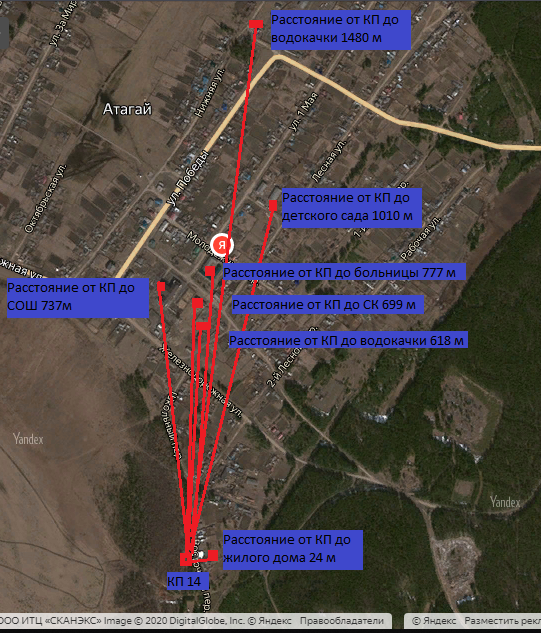 Пояснительная запискар.п Атагай  Нижнеудинского района Иркутской области.Источник образования ТКО – пер.Восточный  жилые дома № 1, 3, 2, 4.Контейнерная площадка составляет 4,85 кв. м., в настоящее время контейнера на площадке отсутствуют, а также:- удалена от ближайшего жилого дома на расстояние 24 м;- соответствует требованиям СанПин 2.1.2.2645-10;- будет оборудована бетонным покрытиями, установлено ограждение из профлиста с трех сторон, ограничена бордюром и зелеными насаждениями по периметру;- количество планируемых для установки контейнеров на площадке  – 2шт.- подъездные пути для автотранспорта имеются;- периодичность вывоза ТКО с площадки накопления: при среднесуточной температуре наружного воздуха в течении 3-х суток +5°С и выше – 1 раз в сутки, при среднесуточной температуре наружного воздуха в течении 3-х суток +4°С и ниже – 1 раз в двое суток;- расположены вне охраны зон объектов водоснабжения (водонапорной башни),Расстояние от КП до водокачки 1480 м. И 618 м .Детские, спортивные площадки вблизи КП отсутствуют.59Иркутская область, Нижнеудинский район р.п Атагай. Пер. Восточный Через дорогу напротив дома № 5      Географические координаты: КП 15 Широта 55,0901Долгота 99,3883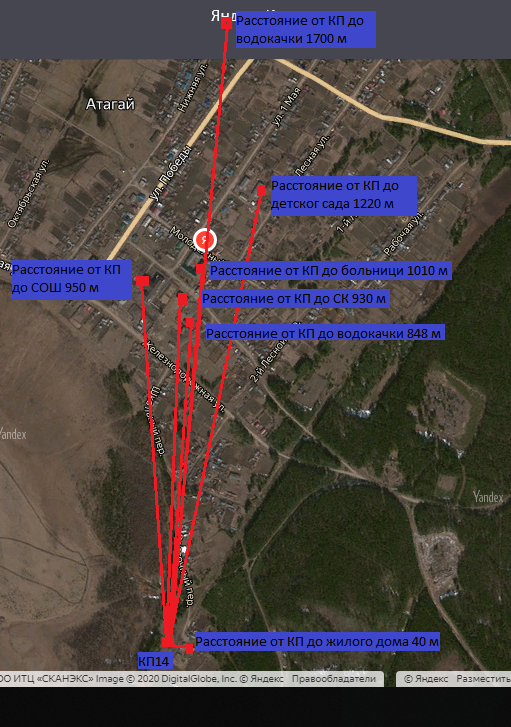 Пояснительная запискар.п Атагай  Нижнеудинского района Иркутской области.Источник образования ТКО – пер.Восточный  жилые дома № 1А, 2 ,4, 5.Контейнерная площадка составляет 4,85 кв. м., в настоящее время контейнера на площадке отсутствуют, а также:- удалена от ближайшего жилого дома на расстояние 40 м;- соответствует требованиям СанПин 2.1.2.2645-10;- будет оборудована бетонным покрытиями, установлено ограждение из профлиста с трех сторон, ограничена бордюром и зелеными насаждениями по периметру;- количество планируемых для установки контейнеров на площадке  – 2шт.- подъездные пути для автотранспорта имеются;- периодичность вывоза ТКО с площадки накопления: при среднесуточной температуре наружного воздуха в течении 3-х суток +5°С и выше – 1 раз в сутки, при среднесуточной температуре наружного воздуха в течении 3-х суток +4°С и ниже – 1 раз в двое суток;- расположены вне охраны зон объектов водоснабжения (водонапорной башни),Расстояние от КП до водокачки 1700 м. И 848 м .Детские, спортивные площадки вблизи КП отсутствуют.